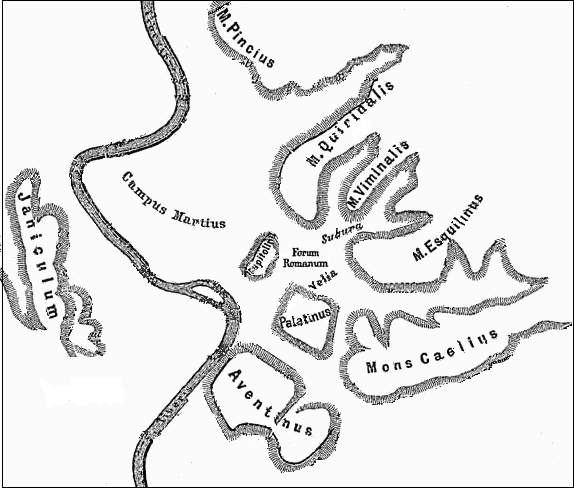 Van links af de Janiculus, de bocht in de Tiber met erachter het Marsveld, de Capitolijn, het ForumRomanum en de Esquilijn. Onder het Forum Romanum de Palatijn en de Aventijn.koningen van RomeROMULUS		753 – 716NUMA POMPILIUS	716 – 673TULLUS HOSTILIUS	673 – 641ANCUS MARTIUS	641 – 616											Demaratus (van Korinthe)		L. TARQUINIUS PRISCUS    x   Tanaquil													Arruns		       (Lucumo; 616 – 578))													   adoptie		Tarquinia(1)  x   SERVIUS  TULLIUS 						          Tarquinia(2)   x  M. Iunius Brutus	           (Arruns) Egerius (Tarquinius)				      (578 – 534)			   				Arruns	x  Tullia(2)    	   	           Tullia (1-2)	    X    L. TARQUINIUS SUPERBUS				        L. Iunius Brutus	           Lucretia	x   L. Tarquinius Collatinus							(534 – 509)			 					Titus	Arruns	    Tarquinia	Sextus														          verkrachter van Lucretia				naar Delphi met “achterlijke” neef Brutus				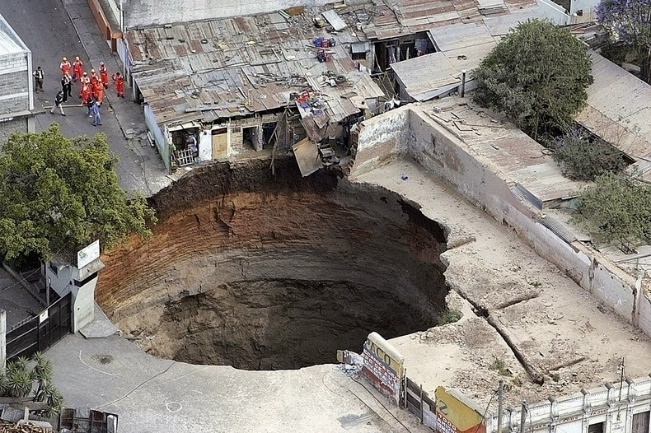 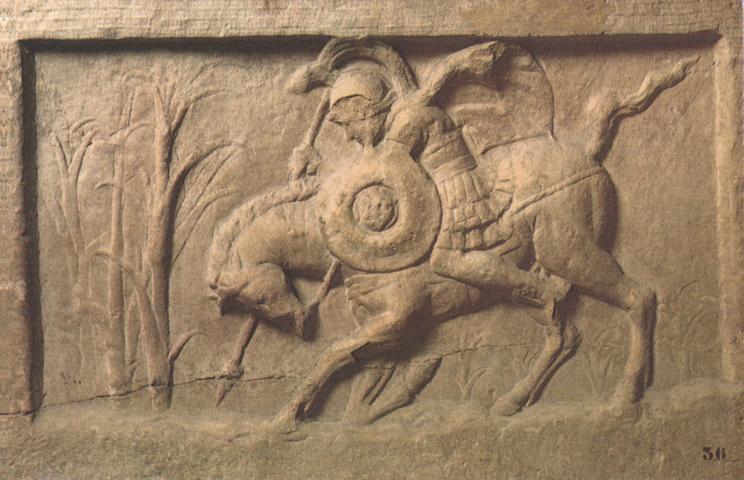 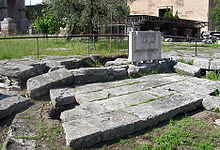 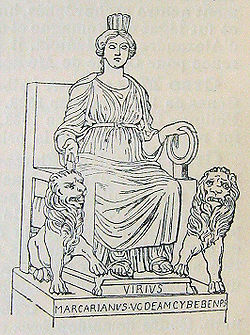 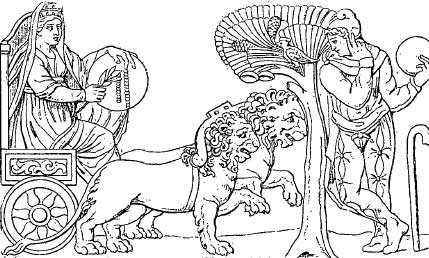 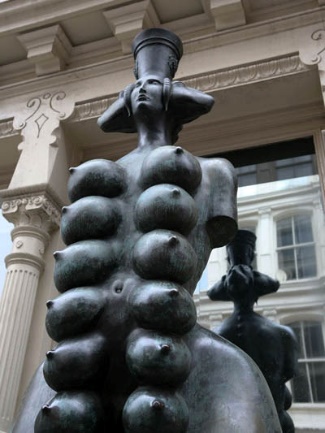 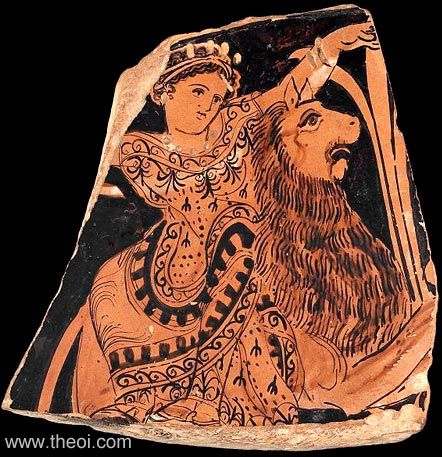 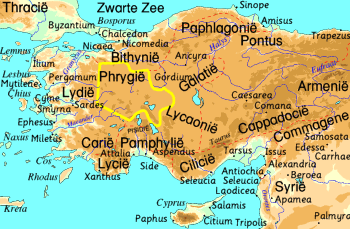 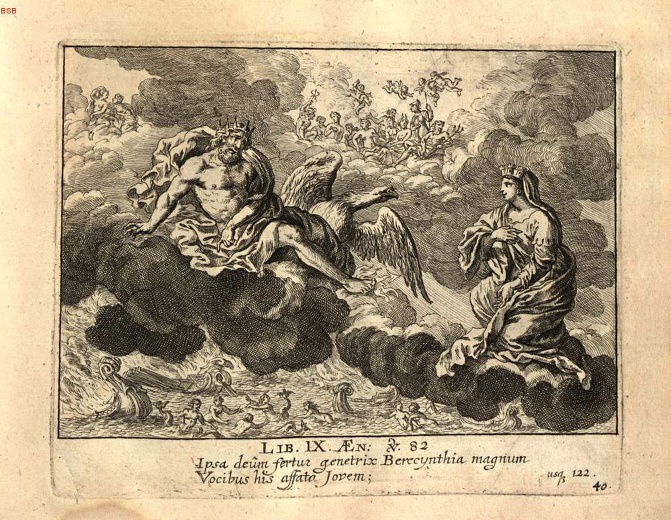 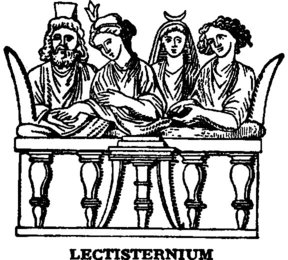 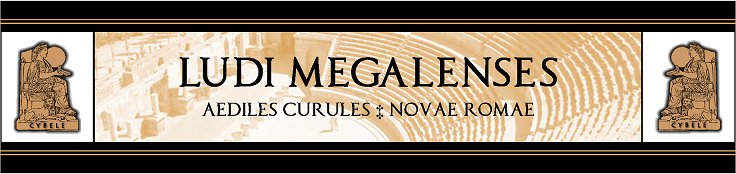 De Bacchanalia bij Livius, deel 1 (met dank aan http://www.leidschrift.nl/nl/archief/file/443-09_bakkers).De Bacchanaliapassage uit boek 39 van AuC over Aebutius en Hispala bestaat uit twee gedeelten. Er is enerzijds het romantische verhaal van de liefde tussen Hispala en Aebutius. De vraag is of zij echt historische figuren zijn, maar zeker in het geval van Aebutius is dat wel aannemelijk. Hispala lijkt eerder als personage weggelopen uit de Romeinse komedie (het hoertje dat verliefd wordt op haar klant), een soort van vermaak waar het gewone volk maar zeker ook de hoogste sociale kringen zich met veel plezier aan vergaapten. Hoe de Bacchuscultus in de praktijk werkte, hoe Bacchanten zich gedroegen wordt veelal door een komedieschrijver als Plautus belachelijk gemaakt. Maar in de rede van de consul in het tweede gedeelte van de tekst wordt melding gemaakt van een beloning voor Aebutius (hij hoeft niet in militaire dienst) en Hispala (zij mag een voogd kiezen en buiten haar gens trouwen, met Aebutius dus) voor hun getuigenissen over de Bacchanalia en dus hun hulp aan de Romeinse staat. Een en ander doet vermoeden dat beiden dus historische personages zijn geweest. Anderzijds is er duidelijk sprake, na een senaatsbesluit (waarvan een kopie op een bronzen plaat in Tiriolo, Zuid-Italië gevonden is), van een onderzoek van de consuls naar de Bacchanalia. Het blijkt uit de tekst dat de orders van de senaat aan de consuls voor het grootste gedeelte overeenstemmen met de tekst op die bronzen Tiriolo-plaat. Dus dat senaatsbesluit berust op de werkelijkheid. De consul spreekt in een rede uiteindelijk over de in de cultus gepleegde misdaden en daar voorkomende gruwelijkheden. Uit het verhaal van Hispala aan de consul blijkt dat de Bacchanalia eerst gevierd werden met alleen vrouwen, gedurende drie dagen in een heel jaar, overdag. Later zou door toedoen van de Campaanse Annia Paculla de organisatie veranderd zijn: vrouwen én mannen, 5 dagen per maand (veel frequenter dus), ’s nachts. Door deze veranderingen was er veel meer ruimte voor het ontaarden van de Bacchanalia, vooral in seksuele perversiteiten. Maar ook valsheid in geschrifte, vergiftigingen, moord kwamen er op grote schaal voor. De consul meldt het verhaal van Hispala aan de senaat, die verontrust is. Dat kan politieke onrust zijn (het dreigen van een staat binnen een staat) maar ook privé onrust. Het zou heel goed kunnen zijn dat er bekenden of directe familie van senatoren bij de Bacchanalia betrokken zijn. Dat betekent ellende. De consuls krijgen de opdracht tot een vergaand onderzoek. Uiteindelijk wordt er een besluit uitgevaardigd waarin bepaald staat dat de Bacchanalia slechts onder hele strenge voorwaarden en na toestemming van magistraten mogen plaatsvinden. Livius heeft het duidelijk niet op de Bacchanalia. De gruwelijkheden worden genoemd en het gevaar dat er in schuilt wordt door hem een aantal keer met coniuratio geschetst, iets wat riekt naar opstand, misschien wel geleid door bij Bacchanalia betrokken hoge pieten. Een coniuratio zou het gerechtelijke onderzoek door de consuls rechtvaardigen, omdat een samenzwering een staat kan bedreigen. Maar de term coniuratio betekent niet veel meer dan gezamenlijk een eed afleggen: het is geen juridische term an sich. Livius roept hiermee dus eerder een onderbuikgevoel op. Niet gek als hij de morele normen en waarden van Augustus hoog in zijn vaandel heeft staan. De beeldvorming had Livius ook al “mee”: mensen kenden het verschijnsel Bacchanten zoals gezegd van komedies, wellicht ook van horen zeggen en er was niet veel voor nodig om hun mening in negatieve zin te beïnvloeden. 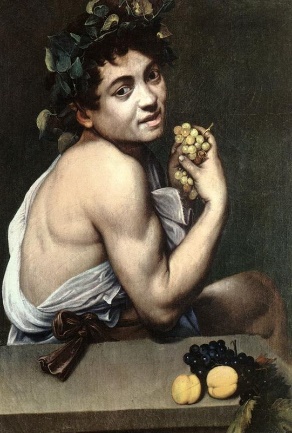 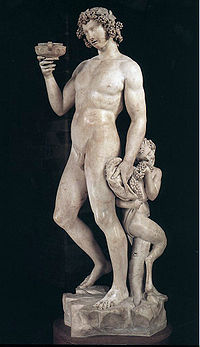 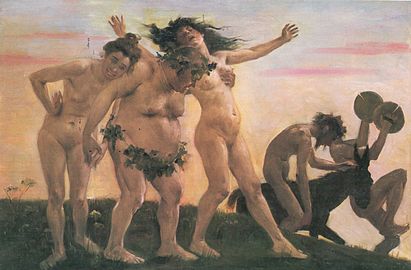 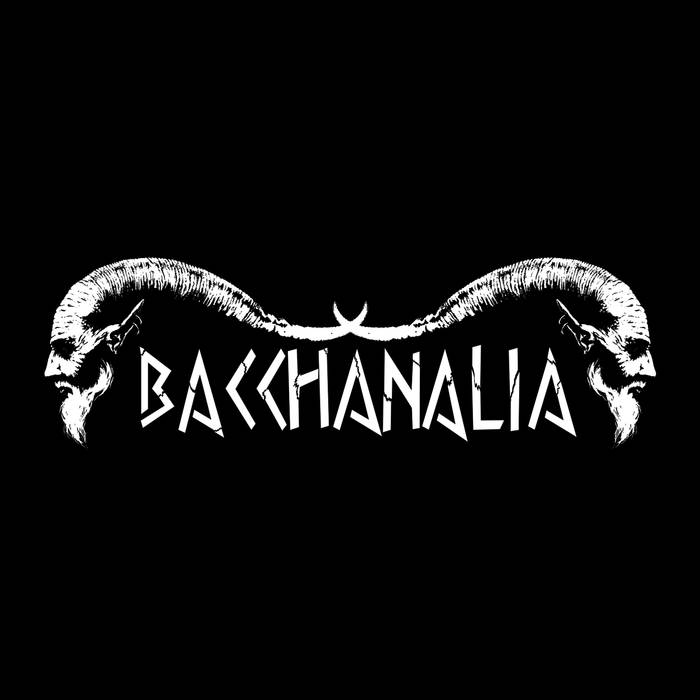 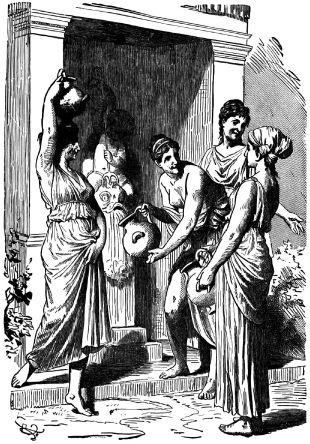 De Bacchanalia bij Livius, deel 2 (met dank aan http://home.scarlet.be/be047225/cycade/bacchana.htm).Livius vertelt het verhaal van Aebutius en Hispala als één groot exemplum, waarin zowel de goede exempla naar voren komen als de slechte. Daarnaast is het als het ware de motor waarop de kwestie van de Bacchuscultus kon worden verteld. In het verhaal zitten godsdienstige en juridische elementen, waarover verderop een korte toelichting.Wie zijn de exempla in goede zin? Waarom zijn ze dat?Aebutius. Hij gaat met zijn verhaal naar de consul. Daarmee kiest hij niet voor de ondergrondse beweging van de Bacchanalia, maar voor de gevestigde orde.Hispala. Ook zij vertelt, na stevig aandringen weliswaar, haar verhaal aan de consul. Waar Aebutius vanuit zijn achtergrond een logische keuze maakt, doet Hispala dat ondanks dat haar achtergrond dat doet vermoeden, eveneens. Zij wordt op die manier dus door Livius getypeerd als iemand met nobele bedoelingen. Aebutia. Van de tante van Aebutius is niet veel bekend. Zij wordt gekenschetst als een Romeinse van de oude stempel. Zij kiest ogenblikkelijk partij voor haar neef zodra die er door zijn moeder uit gegooid is. Ze spoort haar neef aan om meteen contact met bevoegd  gezag te zoeken, met de consul. Sulpicia. De schoonmoeder van de consul en een matrona van patricische afkomst. Zij helpt Hispala haar verhaal te doen en neemt haar later in huis. De consul heeft een goede en betrouwbare bondgenoot in haar en hij kan met gerust hart op haar oordeel afgaan.Postumius. Hij is de gedrevenheid zelf, die een Romeins consul per definitie zou moeten kenmerken. Het prototype dus van een Romeinse consul. Hij verzamelt informatie van verschillende kanten, legt die naast elkaar, checkt en dubbelcheckt en weet uiteindelijk in korte tijd de Bacchuscultus te ontrafelen en maatregelen te nemen. Wie zijn de exempla in slechte zin? Waarom zijn ze dat?Duronia. Als moeder zou zij haar eigen zoon tegen zoiets slechts als de Bacchanalia moeten beschermen, maar dat doet ze niet. Ze toont zich solidair met haar partner in plaats van met haar eigen vlees en bloed. Ze gaat veel te ver als ze Aebutius het ouderlijk huis uit smijt, als hij haar plan de grond in boort. Zij toont zich het tegendeel van een moeder doordat ze haar zoon bij misdaad wil betrekken in plaats van hem daarvoor te behoeden.Sempronius. Als stiefvader heeft hij zich op twee manieren misdragen. Hij heeft zijn taak als tutor van de aan hem toevertrouwde Aebutius niet serieus genomen, en hij heeft het vermogen van zijn pupil niet juist beheerd. Het laatste heeft hem er toe aangezet Aebutius via betrokkenheid bij de Bacchanalia in diskrediet te brengen en daarmee chantabel te maken. De jongen zou het dan wel laten om bezwaar te maken tegen het beheer van zijn vermogen door Sempronius.Het Romeinse huwelijkTweemaal is in het totale verhaal sprake van een huwelijk. Hoe Hispala van de senaat als dank voor haar aangifte met een vrijgeborene mag trouwen, lezen we niet in het Latijn. We weten wel dat Duronia, na de dood van Aebutius senior, hertrouwd is en wel met T. Sempronius Rutilus. Een geldig huwelijk moest aan drie voorwaarden voldoen: een bepaalde leeftijd, toestemming van de betrokkenen en het recht om te huwen, het conubium.Beide huwelijkspartners moesten volwassen zijn (de pubes): veertien jaar voor de man, twaalf voor de vrouw.Toestemming moesten geven: de partners en de personen in wier patria potestas ze zich bevonden. Vanaf de klassieke tijd ligt de beslissing bij de partners.Het conubium is de bevoegdheid om een geldig huwelijk aan te gaan; dit hield in, dat beide partners het conubium moesten bezitten. Alle Romeinse burgers bezaten het als een onderdeel van de civitas Romana. Mensen uit verschillende ordines (standen) mochten niet met elkaar trouwen en datzelfde goldt als de beoogde huwelijkspartners verwanten waren. Een huwelijk tussen een ingenuus (een vrijgeborene) en een libertina/liberta (vrijgemaakte) was lang onmogelijk. Dat betrof dus ook Aebutius die een ingenuus was en Hispala die een libertina was.VoogdijDe voogdij, of tutela, is een oeroude Romeinse instelling. De voogd, tutor, heeft tot taak zijn pupil (pupillus betekent ook weeskind) te beschermen en diens vermogen veilig te stellen. De staat wijst een tutor aan als er geen van rechtswege aangewezen voogden voorhanden zijn. Vrije minderjarige kinderen en vrouwen vallen in principe onder de tutela. Er waren als gevolg van de oorlog met Hannibal (2e Punische Oorlog, van 218 tot 202 v. Chr.) nogal wat wezen, met name onder de tieners. Het vermogen van zulke jonge gasten stond onder curatele en, om ze te beschermen tegen erfenisjagers, werd het ze pas op 25-jarige leeftijd mogelijk gemaakt zelf over hun geld te beschikken. In normale omstandigheden kreeg een adulescens als hij 17 werd de toga virilis en was hij geen kind meer maar een man, een echte Romeinse burger. Op dat moment moest dan de voogd het beheer van het geld van zijn pupillus verantwoorden. Sempronius kon dat niet, dat hebben we gelezen. Wat hij ermee gedaan had, weten we niet, maar het is logisch dat de financiële afdeling van de Bacchuscultus daarvan geprofiteerd heeft. Wat konden Duronia en Sempronius doen? Ze konden Aebutius laten initiëren in de Bacchuscultus, zodat hij als sektelid geen aanklacht meer kon indienen tegen andere sekteleden, te weten Duronia en Sempronius. Wilde hij dat niet, en dat is wat gebeurd is, dan konden ze hem, onder beschuldiging van respectloosheid tegenover ouders en goden, buiten de deur zetten. Zo’n beschuldiging kon leiden tot een aanklacht tegen de jongeman. Daarover lezen we niets in de tekst zoals wij die gelezen hebben.Wat maakte de Bacchanalia staatsgevaarlijk?In 186 v. Chr. komt het tot een onderzoek naar de Bacchanalia, maar er waren in Rome al langer andere mysteriecultussen, die als ongevaarlijk beschouwd werden. Ceres werd vereerd, Proserpina (Ceres’ dochter) en van Cicero kennen we de Bona Dea-mysteriën. Het was op zo’n feest dat P. Clodius Pulcher, verkleed als vrouw, in het huis van C. Iulius Caesar een poging deed diens vrouw te bezoeken. Waarom waren die cultussen ongevaarlijk? Het ging hier altijd om “rijpere”, getrouwde vrouwen, matronae, die jonge meisjes inwijdden. Ook de Bacchanalia waren oorspronkelijk een zuivere vrouwenaangelegenheid. Maar toen Paculla Annia bedacht dat een cultus met alleen vrouwen veel minder leuk was dan een gemengde cultus en toen er alleen maar mensen van jonger dan 20 ingewijd werden, toen alles veel vaker en ook nog eens ’s nachts plaatsvond, toen toonde de cultus zich op twee manieren een gevaar voor de bestaande samenleving. Livius springt daar meteen op in. Er was sprake van het verval van normen en waarden, zoals die vroeger, heel heel vroeger, golden en waarvan Augustus wilde dat die een “revival” doormaakten. Seksuele perversiteiten en het openlijk plannen en uitvoeren van misdaden hoorden daar niet bij. Daarnaast stonden de eed van trouw aan de Bacchuspriester en die aan de staat haaks op elkaar. Als een jongeman trouw zwoer aan de Bacchuscultus kon hij die eed nooit verbreken. Zou hij dat wel proberen of willen, dan stond hem vervloeking en wraak, de dood tengevolgen hebbende, te wachten. Dus dat ging zo iemand nooit doen. Ben je trouw aan de een, dan kun je het dus niet zijn aan de ander. Geen wonder dat de Romeinse overheid grote problemen voorzagen met deze Bacchanalia, geen wonder ook dat er zo fors ingegrepen werd. Een ander type exemplum, namelijk op het gebied van Romeinse godsdienstpolitiek.De Romeinse godsdienstpolitiek en -strategie.Hoe ging de Romeinse overheid om met niet-Romeinse religie? Analyse van mogelijke gevaren was belangrijk. Zo werden ongevaarlijke religies onderscheiden van de gevaarlijke, de echte verkeerde sektes. De teksten leren ons over de analyse van de gevaarlijke variant, en de manier om daarmee om te gaan. De sekte werd vaak geïntroduceerd door een buitenstaander (geen landgenoot, een vreemde vogel, een Griek). Romeinen waren aldus nooit de echte bron. De sekteleden moesten een eed zweren (gezamenlijk, coniurare dus, of individueel), een gelofte afleggen. Daarmee verklaarden ze zich gebonden aan afspraken binnen de cultus, ook al spoorden die niet met standaard wetten. De sekteleden waren mannen, vrouwen en ook kinderen. Dat gaf aan hoe wijd verbreid de cultus is. De rituelen werden beschouwd als het afzweren van geldende normen en waarden. De aanhang van de sekte groeide, bijna onzichtbaar, als een epidemie, als een soort besmetting. Communicatie was niet meer mogelijk, de sekteleden hadden als het ware een hersenspoeling ondergaan. De sekte werd beschuldigd van misdaden, seksuele perversiteiten, valsheid in geschrifte, beslag leggen op geld en goederen van de sekteleden, het afzweren van de gevestigde godsdienst. De sekte was een gevaar voor de gevestigde orde en werd dus meedogenloos uitgeroeid.H5 – VAN AENEAS TOT ROMULUS    5.1 (Oorsprong van Rome) >  AUC 1.310-11 (p.56, rr.1-6); Amulius en Numitor H5 – VAN AENEAS TOT ROMULUS    5.1 (Oorsprong van Rome) >  AUC 1.310-11 (p.56, rr.1-6); Amulius en Numitor       Proca deinde regnat. Is Numitorem atque Amulium procreat; Numitori, qui       stirpis maximus erat, regnum vetustum Silviae gentis legat. Plus tamen      vis potuit quam voluntas patris aut verecundia aetatis: pulso fratre Amulius      regnat. Addit sceleri scelus: stirpem fratris virilem interimit, fratris filiae5    Reae Silviae per speciem honoris, cum Vestalem eam legisset, perpetua      virginitate spem partus adimit.Vervolgens regeert Proca. Die verwekt Numitor en Amulius; aan Numitor, die de oudste van de nakomelingen was, laat hij het zeer oude koningschap van het Silvische geslacht na. Toch vermocht geweld meer dan de wil van de vader of respect voor de leeftijd: na het verdrijven van zijn broer is Amulius koning. Hij stapelt misdaad op misdaad: hij doodt de mannelijke nakomeling van zijn broer, de dochter van zijn broer Rea Silvia ontneemt hij, onder het mom van een eerbewijs, (nl) omdat hij haar tot Vestaalse maagd had gekozen, door de voortdurende maagdelijkheid de hoop op nageslacht/een kind. H5 – VAN AENEAS TOT ROMULUS    5.1 (Oorsprong van Rome) >  AUC 1.4 (p.58, rr.7-12); Romulus en Remus (1) H5 – VAN AENEAS TOT ROMULUS    5.1 (Oorsprong van Rome) >  AUC 1.4 (p.58, rr.7-12); Romulus en Remus (1)       Sed debebatur, ut opinor, fatis tantae origo urbis maximique secundum      deorum opes imperii principium. Vi compressa Vestalis cum geminum      partum edidisset, seu ita rata, seu quia deus auctor culpae honestior erat,10   Martem incertae stirpis patrem nuncupat. Sed nec di nec homines aut      ipsam aut stirpem a crudelitate regia vindicant: sacerdos vincta in       custodiam datur, pueros in profluentem aquam mitti iubet.Maar, naar ik meen, was de geboorte van zo’n grote stad door het lot voorbestemd en het begin van het grootste rijk meteen na de macht van de goden. Toen de Vestaalse maagd na haar verkrachting een tweeling gebaard had, noemde zij, ofwel omdat ze dat echt dacht, ofwel omdat een god een eervoller veroorzaker van haar misstap was, Mars als vader van haar twijfelachtige nakomelingen. Maar noch de goden noch de mensen beschermen óf haarzelf óf haar nakomelingen tegen de wreedheid van de koning: de priesteres wordt geboeid in de gevangenis gegooid, de jongens laat hij in het stromende water werpen.H5 – VAN AENEAS TOT ROMULUS    5.1 (Oorsprong van Rome) >  AUC 1.4 (p.58, rr.12-17); Romulus en Remus (2) H5 – VAN AENEAS TOT ROMULUS    5.1 (Oorsprong van Rome) >  AUC 1.4 (p.58, rr.12-17); Romulus en Remus (2)                                                                                                          Forte quadam      divinitus super ripas Tiberis effusus lenibus stagnis nec adiri usquam ad      iusti cursum poterat amnis et posse quamvis languida mergi aqua infantes15   spem ferentibus dabat. Ita velut defuncti regis imperio, in proxima alluvie,      ubi nunc ficus Ruminalis est - Romularem vocatam ferunt - , pueros      exponunt. Vastae tum in his locis solitudines erant.                                                                             Door een zeker toeval van godswege kon de Tiber die met kalm stromende poelen over zijn oevers gestroomd was weliswaar nergens bereikt worden bij de normale loop van de rivier maar toch gaf hij hoop aan degenen die de kinderen brachten dat ze verdronken konden worden door/in het water, ook al was dat traagstromend. Omdat ze meenden zo aan de opdracht van de koning voldaan te hebben legden zij de jongetjes te vondeling in het dichtstbijzijnde kabbelende water, waar nu de ficus Ruminalis staat - men zegt dat die vroeger Romularis genoemd werd. Toen was het op deze plaatsen een verlaten woestenij.H5 – VAN AENEAS TOT ROMULUS    5.1 (Oorsprong van Rome) >  AUC 1.4 (pp.58-59, rr.17-23); Romulus en Remus (3) H5 – VAN AENEAS TOT ROMULUS    5.1 (Oorsprong van Rome) >  AUC 1.4 (pp.58-59, rr.17-23); Romulus en Remus (3)                                                                                                 Tenet fama, cum      fluitantem alveum, quo expositi erant pueri, tenuis in sicco aqua      destituisset, lupam sitientem ex montibus, qui circa sunt, ad puerilem20   vagitum cursum flexisse; eam submissas infantibus adeo mitem praebuisse      mammas, ut lingua (eam) lambentem pueros magister regii pecoris invenerit –      Faustulo (ei) fuisse nomen ferunt; ab eo ad stabula Larentiae uxori educandos      (eos) datos (esse).Het verhaal gaat dat, toen het ondiepe water de dobberende mand, waarin de jongetjes te vondeling gelegd waren, op het droge had achtergelaten, een dorstige wolvin vanuit de bergen, die eromheen liggen, haar koers richting het kindergehuil veranderd heeft; dat ze haar tepels die ze had laten zakken zo vriendelijk aan de kinderen heeft aangeboden, dat de leider van de herders van het vee van de koning haar heeft aangetroffen terwijl ze de jongetjes met haar tong likte – men zegt dat zijn naam Faustulus was; dat zij door hem naar zijn hut gebracht zijn (en) aan zijn vrouw Larentia gegeven zijn om groot te brengen.H5 – VAN AENEAS TOT ROMULUS    5.1 (Oorsprong van Rome) >  AUC 1.4 (pp.58-59, rr.23-29); Romulus en Remus (4) H5 – VAN AENEAS TOT ROMULUS    5.1 (Oorsprong van Rome) >  AUC 1.4 (pp.58-59, rr.23-29); Romulus en Remus (4)                Sunt, qui Larentiam volgato corpore lupam inter pastores vocatam (esse)      putent; inde locum fabulae ac miraculo datum (esse). Ita geniti itaque educati,25   cum primum adolevit aetas, nec in stabulis nec ad pecora segnes, venando       peragrare saltus. Hinc robore corporibus animisque sumpto iam non feras      tantum subsistere, sed in latrones praeda onustos impetus facere      pastoribusque rapta dividere et cum his crescente in dies grege iuvenum      seria ac iocos celebrare.Er zijn er, die denken dat Larentia omdat zij haar lichaam aan iedereen aanbood onder de herders “wolvin” genoemd is; dat er daardoor gelegenheid gegeven is voor een wonderbaarlijk verhaal. Zo geboren en zo grootgebracht zwierven zij, zodra hun leeftijd vorderde, noch nonchalant in de stallen noch bij de kuddes, al jagend door de bergwouden. Nadat ze hierdoor zowel lichamelijk als geestelijk kracht hadden opgedaan bonden ze niet meer alleen de strijd aan met wilde dieren, maar deden ze ook aanvallen op met buit beladen rovers en verdeelden ze het geroofde onder de herders en met hen beleefden zij, terwijl de groep jongemannen met de dag groeide, ernstige zaken en plezier.H5 – VAN AENEAS TOT ROMULUS    5.1 (Oorsprong van Rome) >  AUC 1.51-2 (p.59, rr.30-35); Het feest van Lupercus H5 – VAN AENEAS TOT ROMULUS    5.1 (Oorsprong van Rome) >  AUC 1.51-2 (p.59, rr.30-35); Het feest van Lupercus 30   Iam tum in Palatio monte Lupercal hoc fuisse ludicrum ferunt, et a      Pallanteo, urbe Arcadica, Pallantium, dein Palatium montem appellatum (esse); ibi      Euandrum, qui ex eo genere Arcadum multis ante tempestatibus tenuerit      loca, sollemne allatum ex Arcadia instituisse ut nudi iuvenes Lycaeum Pana      venerantes per lusum atque lasciviam currerent, quem Romani deinde35   vocarunt Inuum.Men zegt dat toen al op de Palatijn dit Lupercalfeest bestond, en dat de heuvel naar Pallanteum, een Arcadische stad, Pallantium, vervolgens Palatijn genoemd is; dat daar Euander, die, uit dat geslacht van Arcadiërs (afkomstig), vele tijden eerder/lang geleden de streken heeft bewoond,  het uit Arcadië meegebrachte feest ingesteld heeft, namelijk dat naakte jongemannen rondrenden terwijl ze de Lycaeïsche Pan in uitgelaten spel vereerden, die de Romeinen later Inuus genoemd hebben.H5 – VAN AENEAS TOT ROMULUS    5.1 (Oorsprong van Rome) >  AUC 1.53-6 (p.60, rr.36-41); De tweeling herkend; Amulius gestraft (1) H5 – VAN AENEAS TOT ROMULUS    5.1 (Oorsprong van Rome) >  AUC 1.53-6 (p.60, rr.36-41); De tweeling herkend; Amulius gestraft (1)       Huic deditis ludicro cum sollemne notum esset insidiatos ob iram praedae       amissae latrones, cum Romulus vi se defendisset, Remum cepisse, captum       regi Amulio tradidisse, ultro accusantes. Crimini maxime dabant in      Numitoris agros ab iis impetus fieri; inde eos collecta iuvenum manu40   hostilem in modum praedas agere. Sic Numitori ad supplicium Remus      deditur.Dat rovers, die voor hen in een hinderlaag lagen die op gingen in dit amusement, aangezien het feest bekend was, uit woede over het verlies van hun buit, toen Romulus zich met kracht verdedigd had, Remus gevangen genomen hebben, dat ze hem, nadat hij gevangengenomen was, aan koning Amulius uitgeleverd hebben, waarbij ze hem bovendien nog beschuldigden. Met name hadden ze het verwijt dat er door hen invallen gedaan werden op het gebied van Numitor; dat zij daarvandaan met een verzamelde groep jongemannen op vijandige wijze buit weghaalden. Zo werd Remus aan Numitor uitgeleverd voor de doodstraf.H5 – VAN AENEAS TOT ROMULUS    5.1 (Oorsprong van Rome) >  AUC 1.53-6 (p.60,rr.41-48); De tweeling herkend; Amulius gestraft (2)H5 – VAN AENEAS TOT ROMULUS    5.1 (Oorsprong van Rome) >  AUC 1.53-6 (p.60,rr.41-48); De tweeling herkend; Amulius gestraft (2)                        Iam inde ab initio Faustulo spes fuerat regiam stirpem apud se       educari; nam et expositos esse iussu regis infantes sciebat et tempus quo ipse      eos sustulisset ad id ipsum congruere; sed rem immaturam nisi aut per       occasionem aut per necessitatem aperiri noluerat. Necessitas prior venit: 45   ita metu subactus Romulo rem aperit. Forte et Numitori cum in custodia      Remum haberet audissetque geminos esse fratres, comparando et aetatem      eorum et ipsam minime servilem indolem, tetigerat animum memoria       nepotum;Al vanaf het begin had Faustulus de hoop gehad dat er bij hem koninklijke kinderen grootgebracht werden; want hij wist dat én op bevel van de koning kinderen te vondeling gelegd waren én dat het tijdstip waarop hij hen zelf meegenomen had juist daarmee samenviel; maar hij had niet gewild dat de zaak voortijdig openbaar gemaakt werd, tenzij ófwel door een gunstige gelegenheid ófwel door noodzaak. De noodzaak kwam als eerste: zo maakte hij, gedreven door angst, de zaak bekend aan Romulus. Toevallig had ook bij Numitor, toen hij Remus in gevangenschap had en gehoord had dat de broers tweelingen waren, door én hun leeftijd én hun allerminst slaafse inborst te vergelijken, de herinnering aan zijn kleinzoons een lampje doen branden;H5 – VAN AENEAS TOT ROMULUS    5.1 (Oorsprong van Rome) >  AUC 1.53-6 (p.60,rr.48-53); De tweeling herkend; Amulius gestraft (3)H5 – VAN AENEAS TOT ROMULUS    5.1 (Oorsprong van Rome) >  AUC 1.53-6 (p.60,rr.48-53); De tweeling herkend; Amulius gestraft (3)                          sciscitandoque eo demum pervenit ut haud procul esset quin       Remum agnosceret. Ita undique regi dolus nectitur. Romulus non cum 50   globo iuvenum—nec enim erat ad vim apertam par—sed aliis alio itinere      iussis certo tempore ad regiam venire pastoribus ad regem impetum facit;      et a domo Numitoris alia comparata manu adiuvat Remus. Ita regem       obtruncat.en door navraag te doen kwam hij tenslotte tot dat punt dat hij er niet ver vanaf was of hij herkende Remus.  Zo wordt van alle kanten een list beraamd tegen de koning. Romulus doet niet samen met een groep jongemannen een aanval op de koning – want hij was niet opgewassen tegen openlijk geweld – maar na de herders te hebben opgedragen ieder langs een andere route op een bepaald moment naar het paleis te komen; en vanaf het huis van Numitor helpt Remus, na een andere groep verzameld te hebben, mee. Zo doodt hij de koning.H5 – VAN AENEAS TOT ROMULUS    5.1 (Oorsprong van Rome) >  AUC 1.61-2 (p.60, rr.54-61); Numitor koningH5 – VAN AENEAS TOT ROMULUS    5.1 (Oorsprong van Rome) >  AUC 1.61-2 (p.60, rr.54-61); Numitor koning      Numitor inter primum tumultum, hostes invasisse urbem atque adortos (esse) 55   regiam dictitans, cum pubem Albanam in arcem praesidio armisque      obtinendam avocasset, postquam iuvenes perpetrata caede pergere ad se       gratulantes vidit, extemplo advocato concilio scelera in se fratris, originem       nepotum, ut geniti, ut educati, ut cogniti essent, caedem deinceps tyranni       seque eius auctorem ostendit. Iuvenes per mediam contionem agmine 60   ingressi cum avum regem salutassent, secuta ex omni multitudine      consentiens vox ratum nomen imperiumque regi efficit.Terwijl Numitor tijdens het eerste tumult steeds zei dat de vijanden de stad binnengevallen waren en dat ze het paleis aangevallen hadden, onthulde hij, toen hij de weerbare jeugd van Alba opgeroepen had om met een garnizoen en wapens de burcht te bezetten, nadat hij had gezien dat de jongemannen na het plegen van de moord met felicitaties naar hem toe kwamen, na onmiddellijk een vergadering bijeengeroepen te hebben, de misdaden van zijn broer jegens hemzelf, de afkomst van zijn kleinzoons, hoe ze geboren, hoe ze grootgebracht, hoe ze herkend waren, de daarop volgende moord op de tiran en zichzelf als verantwoordelijk man daarvoor. Toen de jongemannen, na in een geordende groep midden door de vergadering binnengekomen te zijn hun grootvader als koning hadden begroet, maakte instemmend geroep dat volgde uit de hele menigte de naam en de macht voor de koning rechtsgeldig.H5 – VAN AENEAS TOT ROMULUS    5.1 (Oorsprong van Rome) >  AUC 1.63-4 (p.61, rr.62-66); De stichting van Rome (1)H5 – VAN AENEAS TOT ROMULUS    5.1 (Oorsprong van Rome) >  AUC 1.63-4 (p.61, rr.62-66); De stichting van Rome (1)      Ita Numitori Albana re permissa Romulum Remumque cupido cepit in iis      locis ubi expositi ubique educati erant urbis condendae. Et supererat      multitudo Albanorum Latinorumque; ad id pastores quoque accesserant, 65   qui omnes facile spem facerent parvam Albam, parvum Lavinium prae ea       urbe quae conderetur fore.Toen zo aan Numitor de heerschappij over Alba was toevertrouwd beving Romulus en Remus het verlangen op die plaatsen waar zij te vondeling gelegd en waar ze grootgebracht waren een stad te stichten. En inderdaad was er een overvloed aan Albanen en Latijnen; daarbij waren ook de herders gekomen, zodat die gezamenlijk met gemak de hoop wekten dat Alba klein, dat Lavinium klein zou zijn in vergelijking met die stad die zou worden gesticht.H5 – VAN AENEAS TOT ROMULUS    5.1 (Oorsprong van Rome) >  AUC 1.63-4 (p.61, rr.66-71); De stichting van Rome (2)H5 – VAN AENEAS TOT ROMULUS    5.1 (Oorsprong van Rome) >  AUC 1.63-4 (p.61, rr.66-71); De stichting van Rome (2)                                                    Intervenit deinde his cogitationibus avitum       malum, regni cupido, atque inde foedum certamen coortum (est)  a satis miti       principio. Quoniam gemini essent nec aetatis verecundia discrimen facere       posset, ut di quorum tutelae ea loca essent auguriis legerent qui nomen 70   novae urbi daret, qui conditam imperio regeret, Palatium Romulus, Remus       Aventinum ad inaugurandum templa capiunt.Vervolgens onderbrak een overgeërfd kwaad, het verlangen naar macht, deze plannen, en daardoor ontstond een schandelijke strijd uit een tamelijk onschuldig begin. Aangezien zij tweelingen waren en respect voor de leeftijd geen onderscheid kon maken, nam, opdat de goden onder wier bescherming die streek stond, door voortekens zouden kiezen wie de naam aan de nieuwe stad zou geven, wie met macht over de stad zou regeren, Romulus de Palatijn, Remus de Aventijn als waarnemingspunten om de voortekens waar te nemen.H5 – VAN AENEAS TOT ROMULUS    5.1 (Oorsprong van Rome) >  AUC 1.71-3 (p.61, rr.72-76); De voortekens (1)H5 – VAN AENEAS TOT ROMULUS    5.1 (Oorsprong van Rome) >  AUC 1.71-3 (p.61, rr.72-76); De voortekens (1)      Priori Remo augurium venisse fertur, sex voltures; iamque nuntiato augurio       cum duplex numerus Romulo se ostendisset, utrumque regem sua      multitudo consalutaverat: tempore illi praecepto, at hi numero avium 75   regnum trahebant. Inde cum altercatione congressi certamine irarum ad       caedem vertuntur; ibi in turba ictus Remus cecidit.Men zegt dat er als eerste voor Remus een voorteken gekomen is, zes gieren; en toen zich, nadat dit voorteken al bericht was, het dubbele aantal  aan Romulus vertoond had, had de eigen aanhang elk van beiden als koning begroet: de ene groep claimde de heerschappij door de voorsprong in tijd, de andere door het aantal vogels. Toen ze daarop in een woorden-wisseling slaags geraakt waren gingen ze van een strijd van heethoofden over tot moord; daar stierf Remus, in de verwarring (dodelijk) getroffen.H5 – VAN AENEAS TOT ROMULUS    5.1 (Oorsprong van Rome) >  AUC 1.71-3 (p.61, rr.76-80); De voortekens (2)H5 – VAN AENEAS TOT ROMULUS    5.1 (Oorsprong van Rome) >  AUC 1.71-3 (p.61, rr.76-80); De voortekens (2)                                                                                           Volgatior fama est       ludibrio fratris Remum novos transiluisse muros; inde ab irato Romulo, cum       verbis quoque increpitans adiecisset, ‘Sic deinde (peribit), quicumque alius transiliet       moenia mea,’ interfectum (esse). Ita solus potitus (est) imperio Romulus; condita urbs 80   conditoris nomine appellata (est).Bekender is het verhaal dat Remum om zijn broer te jennen over de nieuwe muren gesprongen is; dat hij daarop door een woedende Romulus gedood is, nadat hij hem al verbaal uitscheldend ook toegevoegd had: ‘Zo zal het voortaan ieder ander vergaan die over mijn muren heen zal springen.’ Zo heeft Romulus zich in zijn eentje meester gemaakt van de macht; de gestichte stad werd naar de naam van de stichter genoemd.H5 – VAN AENEAS TOT ROMULUS    5.2 (Flashback …) >  AUC 1.74-7 (p.62, rr.81-86); Cacus rooft de runderen van Hercules (1)H5 – VAN AENEAS TOT ROMULUS    5.2 (Flashback …) >  AUC 1.74-7 (p.62, rr.81-86); Cacus rooft de runderen van Hercules (1)      Palatium primum, in quo ipse erat educatus, muniit. Sacra dis aliis Albano       ritu, Graeco Herculi, ut ab Euandro instituta erant, facit. Herculem in ea      loca Geryone interempto boves mira specie abegisse memorant, ac prope      Tiberim fluvium, qua prae se armentum agens nando traiecerat, loco 85   herbido ut quiete et pabulo laeto reficeret boves et ipsum fessum via       procubuisse.Als eerste versterkte hij de Palatijn, waarop hij zelf grootgebracht was. Aan de andere goden bracht hij naar Albaans gebruik offers, naar Grieks (gebruik) aan Hercules, zoals ze door Euander waren ingesteld. Ze vermelden dat Hercules na het doden van Geryon naar die plaatsen de runderen van wonderlijke schoonheid heeft weggevoerd en dichtbij de rivier de Tiber, waar hij de kudde voor zich uitdrijvend zwemmend over-gestoken was, op een grasrijke plaats is gaan liggen, om de runderen met rust en royaal voedsel te laten bijkomen en zichzelf, vermoeid van de reis.H5 – VAN AENEAS TOT ROMULUS    5.2 (Flashback …) >  AUC 1.74-7 (p.62, rr.86-93); Cacus rooft de runderen van Hercules (2)H5 – VAN AENEAS TOT ROMULUS    5.2 (Flashback …) >  AUC 1.74-7 (p.62, rr.86-93); Cacus rooft de runderen van Hercules (2)                  Ibi cum eum cibo vinoque gravatum sopor oppressisset,      pastor accola eius loci, nomine Cacus, ferox viribus, captus pulchritudine      boum cum avertere eam praedam vellet, quia si agendo armentum in      speluncam compulisset ipsa vestigia quaerentem dominum eo deductura 90   erant, aversos boves eximium quemque pulchritudine caudis in speluncam      traxit. Hercules ad primam auroram somno excitus cum gregem perlus-      trasset oculis et partem abesse numero sensisset, pergit ad proximam       speluncam, si forte eo vestigia ferrent. Toen daar een diepe slaap hem, door de maaltijd en de wijn bedwelmd (zwaar), had overweldigd [werd] een in die buurt wonende herder, Cacus genaamd, onstuimig door zijn lichaamskracht, gegrepen door de schoonheid van de runderen en wilde deze als buit wegvoeren. Omdat de sporen zelf, als hij door de kudde voor zich uit te drijven deze naar zijn grot gedwongen zou hebben, de eigenaar op zijn zoektocht zeker daarheen zouden leiden, heeft hij de runderen, juist de meest uitzonderlijke in schoonheid, achterwaarts aan hun staarten naar zijn grot getrokken. Toen Hercules, bij het eerste morgenrood uit zijn slaap gewekt, de kudde met zijn ogen nauwkeurig had bekeken en had bemerkt dat er een deel ontbrak aan het aantal, begaf hij zich naar de dichtstbijzijnde grot, (om te zien) of misschien de sporen toevallig daarheen voerden.H5 – VAN AENEAS TOT ROMULUS    5.2 (Flashback …) >  AUC 1.74-7 (p.62, rr.93-99); Cacus rooft de runderen van Hercules (3)H5 – VAN AENEAS TOT ROMULUS    5.2 (Flashback …) >  AUC 1.74-7 (p.62, rr.93-99); Cacus rooft de runderen van Hercules (3)                                                                     Quae ubi omnia foras versa (esse) vidit nec       in partem aliam ferre, confusus atque incertus animi ex loco infesto agere 95   porro armentum occepit. Inde cum actae boves quaedam ad desiderium,       ut fit, relictorum mugissent, reddita inclusorum ex spelunca boum vox       Herculem convertit. Quem cum vadentem ad speluncam Cacus vi prohibere       conatus esset, ictus clava fidem pastorum nequiquam invocans mortem       occubuit.Zodra hij zag dat ze allemaal naar buiten gekeerd waren en niet naar een andere kant leidden, begon hij verward en onzeker in zijn geest de kudde verder te drijven weg van de vijandige plaats. Toen daarop bepaalde koeien die weggedreven werden hadden geloeid, zoals dat gebeurt, uit het verlangen naar degenen die achtergelaten waren, deed het geloei dat uit de grot als antwoord weerklonk van de runderen die ingesloten waren Hercules omkeren. Hoewel Cacus had geprobeerd hem met geweld tegen te houden toen hij naar de grot kwam, is hij, door de knots getroffen, de steun van de herders tevergeefs aanroepend, gestorven.H5 – VAN AENEAS TOT ROMULUS    5.2 (Flashback …) >  AUC 1.78-11 (p.63, rr.100-107); Euander herkent Hercules (1)H5 – VAN AENEAS TOT ROMULUS    5.2 (Flashback …) >  AUC 1.78-11 (p.63, rr.100-107); Euander herkent Hercules (1)100  Euander tum ea, profugus ex Peloponneso, auctoritate magis quam imperio       regebat loca, venerabilis vir miraculo litterarum, rei novae inter rudes      artium homines, venerabilior divinitate credita Carmentae matris, quam      fatiloquam ante Sibyllae in Italiam adventum miratae eae gentes fuerant.       Is tum Euander concursu pastorum trepidantium circa advenam manifestae 105  reum caedis excitus postquam facinus facinorisque causam audivit, habitum       formamque viri aliquantum ampliorem augustioremque humana intuens       rogitat qui vir esset. In die tijd bestuurde Euander, een banneling uit de Peloponnesus, meer door zijn persoonlijk aanzien dan door macht die omgeving, een man eerbiedwaardig door zijn wonderbaarlijke schrijfkunst (het wonder van het schrift), een nieuwigheid onder mensen nog niet vertrouwd met de kunsten, [maar] nog eerbiedwaardiger door de vermeende goddelijkheid van zijn moeder Carmenta, die die stammen als profetes bewonderd hadden vóór de aankomst in Italië van de Sibylle. Die Euander werd toen opgeschrikt door een opstootje van herders die door elkaar liepen rond een vreemdeling die zij aanklaagden van moord waarop zij hem betrapt hadden en nadat hij over de daad had gehoord en de reden voor de daad vroeg hij, kijkend naar zijn houding en zijn gestalte aanzienlijk groter en verhevener dan [die] van een mens, wie de man was.H5 – VAN AENEAS TOT ROMULUS    5.2 (Flashback …) >  AUC 1.78-11 (p.63, rr. 107-112); Euander herkent Hercules (2)H5 – VAN AENEAS TOT ROMULUS    5.2 (Flashback …) >  AUC 1.78-11 (p.63, rr. 107-112); Euander herkent Hercules (2)                                    Ubi nomen patremque ac patriam accepit, ‘Iove nate,       Hercules, salve,’ inquit; ‘te mihi mater, veridica interpres deum, aucturum (esse)      caelestium numerum cecinit, tibique aram hic dicatum iri quam opulen-110  tissima olim in terris gens maximam vocet tuoque ritu colat.’ Dextra (manu)      Hercules data accipere se omen impleturumque (esse) fata ara condita ac dicata      ait.Zodra hij zijn naam en vader en vaderland had vernomen, zei hij: ‘Zoon van Jupiter, Hercules, gegroet, mij heeft mijn moeder, de waarheid sprekende zieneres der goden, voorspeld dat u het aantal der goden zult vergroten, en dat er voor u hier een altaar zal worden gewijd dat het volk [dat] eens het machtigste op aarde [zal zijn] het “Grootste Altaar”/Ara Maxima gaat noemen en volgens uw rite gaat vereren.’ Hercules zei, na zijn rechterhand gegeven te hebben dat hij het voorteken aannam en dat hij de  voorspel-lingen in vervulling zou laten gaan door het bouwen en wijden van het altaar.H5 – VAN AENEAS TOT ROMULUS    5.3 (Oorlog) >  AUC 1.121-7 (p.66, rr.143-148); De strijd tussen Sabijnen en Romeinen (1)H5 – VAN AENEAS TOT ROMULUS    5.3 (Oorlog) >  AUC 1.121-7 (p.66, rr.143-148); De strijd tussen Sabijnen en Romeinen (1)      Tenuere tamen arcem Sabini; atque inde postero die, cum Romanus       exercitus instructus quod inter Palatinum Capitolinumque collem campi est 145  complesset, non prius descenderunt in aequum quam ira et cupiditate       reciperandae arcis stimulante animos in adversum (collem) Romani subiere.      Principes utrimque pugnam ciebant ab Sabinis Mettius Curtius, ab Romanis       Hostius Hostilius.Hoe dan ook, de Sabijnen hadden de burcht; en daarvandaan zijn zij de volgende dag, toen het Romeinse leger in slagorde opgesteld [dat] wat er aan vlakte is tussen de Palatijn en de Capitolijnse heuvel had gevuld, niet eerder afgedaald naar de vlakte dan dat de Romeinen, toen de woede en het verlangen om de burcht te heroveren hun harten aanspoorden, omhoog klommen de heuvel op tegenover hen. Aan beide kanten zetten de voornaamste strijders tot de strijd aan, aan de kant van de Sabijnen Mettius Curtius, aan de kant van de Romeinen Hostius Hostilius.H5 – VAN AENEAS TOT ROMULUS    5.3 (Oorlog) >  AUC 1.121-7 (p.66, rr.148-155); De strijd tussen Sabijnen en Romeinen (2)H5 – VAN AENEAS TOT ROMULUS    5.3 (Oorlog) >  AUC 1.121-7 (p.66, rr.148-155); De strijd tussen Sabijnen en Romeinen (2)                               Hic rem Romanam iniquo loco ad prima signa animo      atque audacia sustinebat. Ut Hostius cecidit, confestim Romana inclinatur 150  acies fusaque est ad veterem portam Palati. Romulus et ipse turba      fugientium actus, arma ad caelum tollens, ‘Iuppiter, tuis’ inquit ‘iussus      avibus hic in Palatio prima urbi fundamenta ieci. Arcem iam scelere emptam       Sabini habent; inde huc armati superata media valle tendunt; at tu, pater       deum hominumque, hinc saltem arce hostes; deme terrorem Romanis 155  fugamque foedam siste. Deze hield de Romeinse zaak ondanks hun ongunstige positie bij het eerste treffen overeind door zijn moed en durf. Zodra Hostius is gesneuveld, wijkt de Romeinse slaglinie meteen en is verdreven naar de oude poort van de Palatijn. Romulus, die ook zelf door de massa vluchtenden werd meegevoerd, zei, zijn wapens ten hemel heffend,: ‘Jupiter, door uw vogels bevolen heb ik hier op de Palatijn de eerste fundamenten voor mijn stad gelegd. Nu hebben de Sabijnen de burcht die door een misdaad gekocht is in hun bezit; daarvandaan trekken zij gewapend hierheen, na het dal dat zich er tussen bevindt gepasseerd te zijn; maar U, vader der goden en mensen, weer tenminste hiervandaan de vijanden af; neem de paniek weg bij de Romeinen en breng hun schandelijke vlucht tot staan.H5 – VAN AENEAS TOT ROMULUS    5.3 (Oorlog) >  AUC 1.121-7 (p.66, rr. 155-159); De strijd tussen Sabijnen en Romeinen (3)H5 – VAN AENEAS TOT ROMULUS    5.3 (Oorlog) >  AUC 1.121-7 (p.66, rr. 155-159); De strijd tussen Sabijnen en Romeinen (3)155                                        Hic ego tibi templum Statori Iovi, quod       monumentum sit posteris tua praesenti ope servatam urbem esse, voveo.’      Haec precatus, veluti si  sensisset auditas (esse) preces, ‘Hinc’ inquit, ‘Romani,       Iuppiter optimus maximus resistere atque iterare pugnam iubet.’ Restitere       Romani tamquam caelesti voce iussi: ipse ad primores Romulus provolat.Hier beloof ik plechtig U Jupiter Stator een tempel die een gedenkteken moet zijn voor het nageslacht dat door (met) uw huidige hulp (hulp op dit moment) de stad gered is.’ Na om deze dingen gesmeekt te hebben, zei hij, alsof hij had gevoeld dat zijn gebeden waren verhoord: ‘Vanaf dit punt, Romeinen, gebiedt Jupiter Optimus Maximus om weerstand te bieden en de strijd te hernieuwen.’ De Romeinen hebben weerstand geboden als het ware bevolen door een stem uit de hemel: [maar] zelf snelt Romulus vooruit naar de voorste gelederen.H5 – VAN AENEAS TOT ROMULUS    5.3 (Oorlog) >  AUC 1.128-10 (p.67, rr. 160-165); Het optreden van Mettius Curtius (1)H5 – VAN AENEAS TOT ROMULUS    5.3 (Oorlog) >  AUC 1.128-10 (p.67, rr. 160-165); Het optreden van Mettius Curtius (1)160  Mettius Curtius ab Sabinis princeps ab arce decucurrerat et effusos egerat        Romanos toto quantum foro spatium est. Nec procul iam a porta Palati erat,      clamitans: ‘Vicimus perfidos hospites, imbelles hostes; iam sciunt longe      aliud esse virgines rapere, aliud pugnare cum viris.’ In eum haec gloriantem      cum globo ferocissimorum iuvenum Romulus impetum facit. Ex equo tum 165  forte Mettius pugnabat; eo pelli (eum) facilius fuit.Mettius Curtius was van de kant van de Sabijnen als eerste vanaf de burcht naar beneden gestormd en had de Romeinen verspreid gedreven over [zo’n grote] ruimte als op het hele Forum is. En hij was niet meer ver weg van de poort van de Palatijn luid schreeuwend: ‘Wij hebben de onbetrouw-bare gastheren overwonnen, de laffe vijanden; nu weten zij dat het heel wat anders is meisjes te roven dan te vechten met mannen.’ Terwijl hij zich op deze dingen beroemt doet Romulus op hem een aanval met een menigte zeer woeste jongemannen. Toevallig vocht Mettius toen te paard; daardoor was het makkelijker [hem] te verjagen (dat hij verjaagd werd).H5 – VAN AENEAS TOT ROMULUS    5.3 (Oorlog) >  AUC 1.128-10 (p.67, rr.165-171); Het optreden van Mettius Curtius (2)H5 – VAN AENEAS TOT ROMULUS    5.3 (Oorlog) >  AUC 1.128-10 (p.67, rr.165-171); Het optreden van Mettius Curtius (2)165                                                                       (eum) Pulsum Romani persequuntur;      et alia Romana acies, audacia regis accensa, fundit Sabinos. Mettius in      paludem sese strepitu sequentium trepidante equo coniecit; averteratque      ea res etiam Sabinos tanti periculo viri. Et ille quidem adnuentibus ac       vocantibus suis favore multorum addito animo evadit: Romani Sabinique in 170  media convalle duorum montium redintegrant proelium; sed res Romana       erat superior.[Hem] achtervolgen de Romeinen, op de vlucht gejaagd als hij was; en de rest van het Romeinse leger, door de onverschrokkenheid van hun koning aangevuurd, verdrijft de Sabijnen. Mettius kwam in een moeras terecht omdat zijn paard schuw werd door het lawaai van de achtervolgers; en die situatie had ook de Sabijnen afgeleid [van de strijd] door het gevaar waarin zo’n groot man verkeerde (van zo’n groot man). En hij, onder het wenken en schreeuwen van zijn eigen mannen, ontkomt omdat hij moed kreeg door de steun van velen: de Romeinen en de Sabijnen hernieuwen in het dal tussen de twee bergen de strijd; maar de Romeinen hadden de overhand (de zaak van de Romeinen was winnend).H5 – VAN AENEAS TOT ROMULUS    5.4 (Romulus …) >  AUC 1.156-8 (p.70, rr.208-215); Romulus’ dadenH5 – VAN AENEAS TOT ROMULUS    5.4 (Romulus …) >  AUC 1.156-8 (p.70, rr.208-215); Romulus’ daden      Haec ferme Romulo regnante domi militiaeque gesta (sunt), quorum nihil      absonum fidei divinae originis divinitatisque post mortem creditae fuit, 210  non animus in regno avito reciperando, non condendae urbis consilium, non       bello ac pace firmandae. Ab illo enim profecto viribus datis tantum valuit ut       in quadraginta deinde annos tutam pacem haberet. Multitudini tamen      gratior fuit quam patribus, longe ante alios acceptissimus militum animis;      trecentosque armatos ad custodiam corporis quos Celeres appellavit non in 215  bello solum sed etiam in pace habuit.Ongeveer deze dingen zijn tijdens de regering van Romulus in oorlog en vrede gedaan, waarvan alles in overeenstemming was met het geloof in zijn goddelijke afkomst en zijn goddelijkheid die [hem] na zijn dood werd toegeschreven, zowel (noch) zijn energie bij het terugwinnen van het koningschap van zijn grootvader als (noch) zijn beleid voor het stichten van een stad als ook (noch) het sterk maken [van die stad] door oorlog en vrede. Want zeker omdat er door hem kracht is gegeven [aan de stad] was zij zo machtig dat zij de veertig jaar hierna veiligheid en vrede kende (een veilige vrede had). Toch was hij meer geliefd bij de massa dan bij de senatoren, [maar] verreweg het meest dierbaar voor [alle] anderen aan de harten van zijn soldaten; en hij had niet alleen in de oorlog maar ook in vrede driehonderd gewapende mannen die hij de Snellen noemde als lijfwacht (ter bewaking van zijn lijf).H5 – VAN AENEAS TOT ROMULUS    5.4 (Romulus …) >  AUC 1.161-4 (p.71, rr.216-223); Zijn dood en apotheose (1)H5 – VAN AENEAS TOT ROMULUS    5.4 (Romulus …) >  AUC 1.161-4 (p.71, rr.216-223); Zijn dood en apotheose (1)      His immortalibus editis operibus cum ad exercitum recensendum contionem       in campo ad Caprae paludem haberet, subito coorta tempestas cum magno      fragore tonitribusque tam denso regem operuit nimbo ut conspectum eius       contioni abstulerit; nec deinde in terris Romulus fuit. Romana pubes sedato 220  tandem pavore postquam ex tam turbido die serena et tranquilla lux rediit,       ubi vacuam sedem regiam vidit, etsi  satis credebat patribus qui proximi       steterant sublimem raptum (eum esse) procella, tamen velut orbitatis metu icta      maestum aliquamdiu silentium obtinuit.Na het verrichten van deze onsterfelijkheid verdienende werken toen hij om het leger te inspecteren een vergadering hield op het veld bij het moeras van Capra, heeft een storm, die plotseling met groot geraas en donderslagen opstak de koning met zo’n dichte wolk bedekt dat deze de aanblik van hem ontnam aan de (verzamelde) vergadering; en daarna was Romulus niet [meer] op aarde. De Romeinse manschappen bewaarden, nadat de angst eindelijk was gekalmeerd, nadat na zo’n stormachtige dag kalm en rustig daglicht was teruggekeerd, toen toen ze de koningszetel leeg hadden gezien, toch een tijd lang een bedroefd stilzwijgen als het ware getroffen door de angst voor het wees zijn, hoewel zij de senatoren die er zeer dichtbij hadden gestaan voldoende / best wel geloofden dat hij door de lucht was mee geroofd door een stormwind.H5 – VAN AENEAS TOT ROMULUS    5.4 (Romulus …) >  AUC 1.161-4 (p.71, rr.223-228); Zijn dood en apotheose (2)H5 – VAN AENEAS TOT ROMULUS    5.4 (Romulus …) >  AUC 1.161-4 (p.71, rr.223-228); Zijn dood en apotheose (2)                                                                      Deinde a paucis initio facto, deum       deo natum, regem parentemque urbis Romanae salvere universi Romulum 225  iubent; pacem precibus exposcunt, uti  volens propitius suam semper      sospitet progeniem. Fuisse credo tum quoque aliquos qui discerptum regem (esse)      patrum manibus taciti arguerent; manavit enim haec quoque sed      perobscura fama; illam alteram admiratio viri et pavor praesens nobilitavit.Vervolgens nadat er door enkelen (weinigen) het initiatief was genomen begroeten allen Romulus als god, zoon van een god, koning en vader van de Romeinse stad; met gebeden smeken zij om (zijn) genade, dat hij bereidwillig [en] welgezind altijd zijn nageslacht beschermt. Ik geloof dat er ook toen enkelen waren die stilzwijgend de beschuldiging uitten dat de koning door de handen van de senatoren verscheurd was; want ook dit gerucht verbreidde zich ook al was het vaag; de verering voor de man en de aanwezige angst hebben dat andere [gerucht] bekendgemaakt.H5 – VAN AENEAS TOT ROMULUS    5.4 (Romulus …) >  AUC 1.165-8 (p.71, rr.229-233); Proculus Iulius redt de situatie (1)H5 – VAN AENEAS TOT ROMULUS    5.4 (Romulus …) >  AUC 1.165-8 (p.71, rr.229-233); Proculus Iulius redt de situatie (1)      Et consilio etiam unius hominis addita rei dicitur fides. Namque Proculus 230  Iulius, sollicita civitate desiderio regis et infensa patribus, gravis, ut traditur,       quamvis magnae rei auctor in contionem prodit. ‘Romulus’ inquit,      ‘Quirites, parens urbis huius, prima hodierna luce caelo repente delapsus       se mihi obvium dedit.En ook door het slimme plan van één man is er, naar men zegt, geloof-waardigheid toegevoegd aan de zaak. Want omdat het volk ongerust is door het gemis van hun koning en vijandig tegenover de senatoren, treedt Proculus Iulius in de vergadering naar voren als, naar wordt overgeleverd, gezaghebbend woordvoerder van een zaak, hoe vreemd die ook was. `Quiriten’, zegt hij, `Romulus, de vader van deze stad, heeft, bij het eerste licht vandaag, plots uit de hemel omlaag gevlogen, zich aan mij vertoond.H5 – VAN AENEAS TOT ROMULUS    5.4 (Romulus …) >  AUC 1.165-8 (p.71, rr.233-238); Proculus Julius redt de situatie (2)H5 – VAN AENEAS TOT ROMULUS    5.4 (Romulus …) >  AUC 1.165-8 (p.71, rr.233-238); Proculus Julius redt de situatie (2)                                         Cum perfusus horrore venerabundusque adstitissem       petens precibus ut contra intueri fas esset, “Abi, nuntia” inquit “Romanis, 235  caelestes ita velle ut mea Roma caput orbis terrarum sit; proinde rem       militarem colant sciantque et ita posteris tradant nullas opes humanas      armis Romanis resistere posse.” Haec’ inquit ‘locutus sublimis abiit.’ Mirum (est)      quantum illi viro nuntianti haec fides fuerit, quamque desiderium Romuli      apud plebem exercitumque facta fide immortalitatis lenitum sit.Toen ik vervuld van schrik en vol eerbied bij hem was gaan staan met smeekbeden vragend dat het geoorloofd was [hem] recht in de ogen te kijken, zei hij: “Ga weg, bericht de Romeinen dat de goden het zo willen dat mijn Rome het hoofd van de wereld is; laten zij daarom de krijgskunst beoefenen en laten zij weten en zo aan het nageslacht doorgeven dat geen macht van mensen weerstand kan bieden aan de Romeinse wapens.” Na dit gezegd te hebben’, zegt hij, ’ging hij door de lucht weg.’ Het is wonderlijk in welke mate er vertrouwen bestond voor die man, die deze dingen berichtte, en hoe het gemis van Romulus bij volk en leger is verzacht omdat er vertrouwen in zijn onsterfelijkheid was gewekt.H7 – DE OPVOLGERS VAN ROMULUS    7.3 (Tarquinius Priscus) >  AUC 1.341-3 (p.112, rr.107-111); Lucumo (1)H7 – DE OPVOLGERS VAN ROMULUS    7.3 (Tarquinius Priscus) >  AUC 1.341-3 (p.112, rr.107-111); Lucumo (1)107 Anco regnante Lucumo, vir impiger ac divitiis potens, Romam commigravit       cupidine maxime ac spe magni honoris, cuius  adipiscendi Tarquiniis—nam      ibi quoque peregrina stirpe oriundus erat—facultas non fuerat. Demarati 110  Corinthii filius erat, qui  ob seditiones domo profugus cum Tarquiniis forte       consedisset, uxore ibi ducta duos filios genuit. Tijdens de regering van Ancus verhuisde Lucumo, een energiek man en machtig door zijn rijkdom, naar Rome voornamelijk uit het verlangen naar en de hoop op grote eer, voor het verwerven waarvan in Tarquinii geen gelegenheid was geweest – want ook daar was hij afstammend van een buitenlands geslacht. Hij was de zoon van de Corinthiër Demaratus, die toen hij, van huis verbannen vanwege opstanden, zich toevallig in Tarquinii had gevestigd twee zonen heeft verwekt nadat hij daar was getrouwd. H7 – DE OPVOLGERS VAN ROMULUS    7.3 (Tarquinius Priscus) >  AUC 1.341-3 (p.112, rr.111-116); Lucumo  (2)H7 – DE OPVOLGERS VAN ROMULUS    7.3 (Tarquinius Priscus) >  AUC 1.341-3 (p.112, rr.111-116); Lucumo  (2)                                                                                    Nomina his Lucumo atque       Arruns fuerunt. Lucumo superfuit patri bonorum omnium heres: Arruns      prior quam pater moritur uxore gravida relicta. Nec diu manet superstes      filio pater; qui  cum, ignorans nurum ventrem ferre, immemor in testando 115 nepotis decessisset, puero post avi mortem in nullam sortem bonorum nato       ab inopia Egerio inditum (est) nomen.                                                                                 Hun namen waren Lucumo en Arruns. Lucumo overleefde zijn vader als erfgenaam van al het bezit: Arruns stierf eerder dan zijn vader met achterlating van zijn zwangere vrouw. Maar de vader overleefde zijn zoon niet lang (bleef niet overlevend); omdat hij niet wetend dat zijn schoondochter zwanger was, was gestorven zonder rekening te houden met een kleinzoon bij het maken van zijn testament, is aan de jongen die was geboren na de dood van zijn grootvader zonder enig aandeel in het bezit, de naam Misdeelde gegeven ten gevolge van zijn armoede. H7 – DE OPVOLGERS VAN ROMULUS    7.3 (Tarquinius Priscus) >  AUC 1.344-7 (p.112, rr.117-122); Tanaquil: de vrouw achter Tarquinius (1) H7 – DE OPVOLGERS VAN ROMULUS    7.3 (Tarquinius Priscus) >  AUC 1.344-7 (p.112, rr.117-122); Tanaquil: de vrouw achter Tarquinius (1) 117  Lucumoni contra, omnium heredi bonorum, cum divitiae iam animos       facerent, auxit ducta in matrimonium Tanaquil, summo loco nata et quae       haud facile iis in quibus nata erat humiliora (esse) sineret ea quo innupsisset. 120 Spernentibus Etruscis Lucumonem exsule advena ortum, ferre indignitatem       non potuit, oblitaque ingenitae erga patriam caritatis dummodo virum       honoratum videret, consilium migrandi ab Tarquiniis cepit.Voor Lucumo daarentegen, de erfgenaam van het hele bezit, heeft, hoewel zijn rijkdom hem al zelfvertrouwen gaf, zijn huwelijk met Tanaquil dit (zelfvertrouwen) vergroot, (Tanaquil) geboren in de hoogste stand en (iemand) die niet makkelijk toeliet dat die positie waarin zij was ingetrouwd lager was dan die waarin zij was geboren. Omdat de Etrusken op Lucumo neerkeken omdat hij afstamde van een verbannen vreemdeling, kon zij de vernedering niet verdragen en terwijl ze haar aangeboren liefde jegens haar vaderland vergat als ze haar man maar geëerd zag, vatte zij het plan op om uit Tarquinii weg te trekken.H7 – DE OPVOLGERS VAN ROMULUS    7.3 (Tarquinius Priscus) >  AUC 1.344-7 (p.112, rr.122-128); Tanaquil: de vrouw achter Tarquinius (2) H7 – DE OPVOLGERS VAN ROMULUS    7.3 (Tarquinius Priscus) >  AUC 1.344-7 (p.112, rr.122-128); Tanaquil: de vrouw achter Tarquinius (2)                                                                                                                Roma est ad id       aptissima visa: in novo populo, ubi omnis repentina atque ex virtute      nobilitas sit, futurum (esse) locum forti ac strenuo viro; regnasse Tatium Sabinum, 125  arcessitum in regnum Numam a Curibus, et Ancum Sabina matre ortum       nobilemque una imagine Numae esse. Facile persuadet ut (ei) cupido honorum       et cui Tarquinii materna tantum patria esset. Sublatis itaque rebus amigrant       Romam.Rome scheen voor dat doel het meest geschikt: bij een nieuw volk, waar de hele adel jong en op basis van verdienste was, zou plaats zijn voor een dapper en energiek man; de Sabijn Tatius had [daar] geheerst, 125 Numa was naar het koningschap ontboden vanuit de stad Cures , en Ancus was geboren uit een Sabijnse moeder en stond in aanzien door uitsluitend een portret van Numa. Zij overreedde hem gemakkelijk, begerig als hij was naar aanzien en omdat voor hem Tarquinii slechts van moederskant zijn thuis was. Dus nadat ze hun spullen hadden opgepakt trokken ze weg naar Rome.H7 – DE OPVOLGERS VAN ROMULUS    7.3 (Tarquinius Priscus) >  AUC 1.348-9 (p.113, rr.129-136); Een voorteken H7 – DE OPVOLGERS VAN ROMULUS    7.3 (Tarquinius Priscus) >  AUC 1.348-9 (p.113, rr.129-136); Een voorteken       Ad Ianiculum forte ventum erat. Ibi ei carpento sedenti cum uxore aquila 130  suspensis demissa leniter alis pilleum aufert, superque carpentum cum       magno clangore volitans rursus velut ministerio divinitus missa capiti apte       reponit; inde sublimis abiit. Accepisse id augurium laeta dicitur Tanaquil,       perita ut volgo Etrusci caelestium prodigiorum mulier. Excelsa et alta      sperare complexa virum iubet: eam alitem ea regione caeli et eius dei 135  nuntiam venisse; circa summum culmen hominis auspicium fecisse; levasse       humana manu superpositum capiti decus ut divinitus eidem redderet.Toevallig waren ze (was men) bij de Ianiculum gekomen. Daar nam een adelaar kalm omlaag glijdend met zijn zwevende vleugels zijn vilten muts van (aan) hem weg terwijl hij met zijn vrouw in de reiswagen zat, en boven de reiswagen heen en weer vliegend met luid gekrijs plaatste hij hem weer behendig terug op zijn hoofd alsof hij door goddelijke beschikking voor deze dienst gestuurd was; daarna ging hij weg hoog [de lucht in]. Men zegt dat Tanaquil dit voorteken blij heeft ontvangen, een vrouw ervaren in hemelse wondertekens zoals over het algemeen de Etrusken. Haar man omhelzend droeg zij hem op verheven en hoge dingen te verwachten: [dat namelijk] een dergelijke vogel uit een zodanige streek van de hemel en als bode van zo’n god was gekomen; dat hij rond het hoogste punt van de man een voorteken had gegeven; dat hij het sieraad dat door menselijke hand bovenop zijn hoofd was geplaatst had opgetild om het door goddelijke beschikking aan dezelfde terug te geven.H7 – DE OPVOLGERS VAN ROMULUS    7.3 (Tarquinius Priscus) >  AUC 1.3410-12 (p.114, rr.137-145); Een nieuw leven, een nieuwe naam H7 – DE OPVOLGERS VAN ROMULUS    7.3 (Tarquinius Priscus) >  AUC 1.3410-12 (p.114, rr.137-145); Een nieuw leven, een nieuwe naam       Has spes cogitationesque secum portantes urbem ingressi sunt, domicilio-      que ibi comparato L. Tarquinium Priscum edidere nomen. Romanis       conspicuum eum novitas divitiaeque faciebant; et ipse fortunam benigno 140  adloquio, comitate invitandi beneficiisque quos poterat sibi conciliando       adiuvabat, donec in regiam quoque de eo fama perlata est. Notitiamque      eam brevi apud regem liberaliter dextereque obeundo officia in familiaris      amicitiae adduxerat iura, ut publicis pariter ac privatis consiliis bello      domique interesset et per omnia expertus postremo tutor etiam liberis regis 145  testamento institueretur.Met deze verwachtingen en overwegingen (deze verwachtingen en overwegingen met zich mee dragend) zijn zij de stad binnengegaan, en nadat zij daar een woning aangeschaft hadden hebben zij de naam L.Tarquinius Priscus openbaar gemaakt. Zijn onbekendheid (nieuwheid) en rijkdom maakten hem in de ogen van de Romeinen opvallend; en zelf hielp hij zijn lot door wie hij kon [als vriend] voor zich te winnen met aardige woorden, door vriendelijke uitnodigingen en door zijn weldaden, totdat de verhalen (het verhaal) over hem ook naar het paleis waren overgebracht. In korte tijd had hij deze bekendheid veranderd in (gebracht naar) het recht (de rechten) op een intieme vriendschap door bij de koning genereus en vaardig taken op zich te nemen, zodat hij evenzeer betrokken was bij staatsoverleg als bij particulier beraad in oorlog en vrede en, in alles op de proef gesteld/betrouwbaar gebleken, tenslotte bij testament zelfs werd aangesteld tot voogd voor de kinderen van de koning.H7 – DE OPVOLGERS VAN ROMULUS    7.4 (Servius Tullius) >  AUC 1.391-3 (p.114, rr.146-151); Het wonderteken (1) H7 – DE OPVOLGERS VAN ROMULUS    7.4 (Servius Tullius) >  AUC 1.391-3 (p.114, rr.146-151); Het wonderteken (1)       Eo tempore in regia prodigium visu eventuque mirabile fuit. Puero       dormienti, cui Servio Tullio fuit nomen, caput arsisse ferunt multorum in       conspectu; plurimo igitur clamore inde ad tantae rei miraculum orto excitos       reges, et cum quidam familiarium aquam ad restinguendum ferret, ab 150  regina (eum) retentum (esse), sedatoque eam tumultu moveri vetuisse puerum donec       sua sponte experrectus esset; mox cum somno et flammam abisse.In die tijd deed zich in het paleis een wonderteken voor, verwonderlijk wat betreft aanblik en afloop. Men zegt dat onder de ogen van velen van (voor) een jongen, die Servius Tullius heette, zijn hoofd in brand stond terwijl hij lag te slapen; dat toen er dus daardoor een zeer luid geschreeuw was losgebarsten bij zo’n groot wonder het koninklijk paar was gealarmeerd, en dat, toen iemand van de dienaren water bracht om te blussen, die tegengehouden is door de koningin, en dat zij nadat het tumult tot bedaren was gebracht had verboden dat de jongen bewogen werd totdat hij uit zichzelf ontwaakt zou zijn; dat weldra met de slaap ook het vuur was verdwenen.H7 – DE OPVOLGERS VAN ROMULUS    7.4 (Servius Tullius) >  AUC 1.391-3 (p.114, rr.151-155); Het wonderteken (2) H7 – DE OPVOLGERS VAN ROMULUS    7.4 (Servius Tullius) >  AUC 1.391-3 (p.114, rr.151-155); Het wonderteken (2)                                                                                                                           Tum       abducto in secretum viro Tanaquil ‘Videsne tu puerum hunc’ inquit, ‘quem       tam humili cultu educamus? Scire licet hunc lumen quondam rebus nostris       dubiis futurum (esse) praesidiumque regiae adflictae; proinde materiam ingentis 155  publice privatimque decoris omni indulgentia nostra nutriamus.’                                                                                                                       Toen zei Tanaquil nadat zij haar man apart had genomen: ‘Zie jij deze jongen die wij met zo’n nederige levenswijze opvoeden? Je kunt er zeker van zijn dat deze eens de redding (het licht) zal zijn voor onze onzekere situatie en een bescherming voor het (geteisterde) koninklijk huis in tijd van tegenspoed; laten wij daarom deze (de) bron voor geweldige eer voor de staat en voor [ons] persoonlijk met zorg van onze kant grootbrengen.’ H7 – DE OPVOLGERS VAN ROMULUS    7.4 (Servius Tullius) >  AUC 1.394 (p.115, rr.156-160); De gevolgen voor Servius H7 – DE OPVOLGERS VAN ROMULUS    7.4 (Servius Tullius) >  AUC 1.394 (p.115, rr.156-160); De gevolgen voor Servius       Inde puerum liberum loco coeptum (esse) haberi erudirique artibus quibus ingenia       ad magnae fortunae cultum excitantur. Evenit facile quod dis cordi esset:       iuvenis evasit vere indolis regiae nec, cum quaereretur gener Tarquinio,       quisquam Romanae iuventutis ulla arte conferri (ei) potuit, filiamque ei suam 160  rex despondit.[Men zegt] dat van toen af aan men is begonnen de jongen te beschouwen als een vrijgeboren kind en op te leiden in studies waardoor talenten aangevuurd worden tot een beschaving die past bij een hoge positie. Het gebeurde gemakkelijk omdat het de goden ter harte ging: hij ontwikkelde zich tot een jongeman van waarlijk koninklijk karakter en niet, toen Tarquinius voor zichzelf een schoonzoon zocht (toen er voor Tarquinius een schoonzoon gezocht werd), kon iemand van de Romeinse jeugd wat betreft enige eigenschap vergeleken worden [met hem], en de koning heeft zijn dochter met hem verloofd.H7 – DE OPVOLGERS VAN ROMULUS    7.4 (Servius Tullius) >  AUC 1.395-6 (p.115, rr.161-168); Servius’ afkomstH7 – DE OPVOLGERS VAN ROMULUS    7.4 (Servius Tullius) >  AUC 1.395-6 (p.115, rr.161-168); Servius’ afkomst      Hic quacumque de causa tantus illi honos habitus credere prohibet serva       natum eum parvumque ipsum servisse. Eorum magis sententiae sum qui       Corniculo capto Ser. Tulli, qui princeps in illa urbe fuerat, gravidam viro       occiso uxorem, cum inter reliquas captivas cognita esset, ob unicam 165  nobilitatem ab regina Romana prohibitam ferunt servitio partum Romae       edidisse in Prisci Tarquini domo; inde tanto beneficio et inter mulieres       familiaritatem auctam (esse) et puerum, ut in domo a parvo eductum, in caritate       atque honore fuisse; fortunam matris, quod capta patria in hostium manus       venerit, ut serva natus (esse) crederetur fecisse.Het feit dat deze zo grote eer aan hem om welke reden dan ook werd verleend verhindert te geloven dat hij geboren is uit een slavin en dat hij als klein jongetje zelf slaaf is geweest. Ik ben meer de mening toegedaan van hen die vertellen dat na de inname van Corniculum de echtgenote van Servius Tullius, die de leider in die stad was geweest, [dat de echtgenote] hoogzwanger, nadat haar man gedood was, in Rome gebaard heeft in het huis van Priscus Tarquinius nadat zij vanwege haar buitengewone adel door de Romeinse koningin tegen slavernij was beschermd, toen zij tussen de overige krijgsgevangen [vrouwen] was herkend; [dat] daardoor door de zo grote weldaad én de vertrouwelijke omgang tussen de vrouwen is toegenomen én de jongen, aangezien hij van kleins af aan was opgevoed in het huis, geliefd en geëerd (in liefde en eer) is geweest; dat het lot van zijn moeder, namelijk dat zij na de inname van haar vaderstad in de handen van de vijand kwam, heeft gemaakt dat men geloofde dat hij (hij geloofd werd) uit een slavin geboren was (geboren te zijn). H7 – DE OPVOLGERS VAN ROMULUS    7.4 (Servius Tullius) >  AUC 1.45 (pp.115-116, rr.170-176); De tempel van Diana ; symbool … (1)H7 – DE OPVOLGERS VAN ROMULUS    7.4 (Servius Tullius) >  AUC 1.45 (pp.115-116, rr.170-176); De tempel van Diana ; symbool … (1)170  Aucta magnitudine urbis, formatis omnibus domi et ad belli et ad pacis      usus, ne semper armis opes adquirerentur, consilio augere imperium      conatus est, simul et aliquod addere urbi decus. Iam tum erat inclitum       Dianae Ephesiae fanum; id communiter a civitatibus Asiae factum (esse) fama       ferebat. Eum consensum deosque consociatos laudare mire Servius inter 175  proceres Latinorum, cum quibus publice privatimque hospitia amicitiasque      de industria iunxerat. Nadat de omvang van de stad was vergroot, nadat thuis alle maatregelen getroffen waren noodzakelijk (tot het nut van) voor zowel oorlog als vrede, heeft hij, opdat niet altijd de macht door middel van wapens zou worden verworven, geprobeerd met beleid haar heerschappij te laten toenemen en tegelijkertijd enige versiering aan de stad toe te voegen. In die tijd al was het heiligdom van Diana te Ephese beroemd; de overlevering vertelde dat dit gemeenschappelijk was gemaakt door de steden van Azië. Deze eensgezindheid en het verenigen van de goden prees Servius buitengewoon te midden van de voornaamsten van de Latijnen, met wie hij van staatswege en als particulier met opzet gastvriendschappen en (persoonlijke) vriendschappen had gesloten. H7 – DE OPVOLGERS VAN ROMULUS    7.4 (Servius Tullius) >  AUC 1.45 (p.116, rr.176-181); De tempel van Diana ; symbool … (2)H7 – DE OPVOLGERS VAN ROMULUS    7.4 (Servius Tullius) >  AUC 1.45 (p.116, rr.176-181); De tempel van Diana ; symbool … (2)                                 Saepe iterando eadem perpulit tandem, ut Romae      fanum Dianae populi Latini cum populo Romano facerent. Ea erat confessio       caput rerum Romam esse, de quo totiens armis certatum fuerat. Id       quamquam omissum (esse) iam ex omnium cura Latinorum ob rem totiens 180  infeliciter temptatam armis videbatur, uni se ex Sabinis fors dare visa est       privato consilio imperii reciperandi.              Door steeds dezelfde argumenten (dingen) te herhalen heeft hij het ten slotte voor elkaar gekregen dat de Latijnse volkeren samen met het Romeinse volk in Rome een tempel voor Diana maakten (bouwden). Dit was de erkenning dat Rome de hoofdstad was, (iets) waarover zo dikwijls met wapens gestreden was. Hoewel dit al losgelaten scheen te zijn uit de aandacht (niet langer de aandacht scheen te hebben) van alle Latijnen vanwege het feit dat het al zo vaak met noodlottig gevolg was geprobeerd met wapens, scheen aan een van de Sabijnen het toeval zich aan te bieden om met een eigen plan de macht terug te krijgen.H7 – DE OPVOLGERS VAN ROMULUS    7.4 (Servius Tullius) >  AUC 1.45 (p.116, rr.181-187); De tempel van Diana ; symbool … (3)H7 – DE OPVOLGERS VAN ROMULUS    7.4 (Servius Tullius) >  AUC 1.45 (p.116, rr.181-187); De tempel van Diana ; symbool … (3)                                                                  Bos in Sabinis nata (esse) cuidam patri      familiae dicitur miranda magnitudine ac specie; fixa per multas aetates       cornua in vestibulo templi Dianae monumentum ei fuere miraculo. Habita,      ut erat, res prodigii loco est, et cecinere vates cuius civitatis eam civis 185  Dianae immolasset, ibi fore imperium; idque carmen pervenerat ad       antistitem fani Dianae Sabinusque ut prima apta dies sacrificio visa est,       bovem Romam actam deducit ad fanum Dianae et ante aram statuit.                                                                  Er wordt gezegd dat er in het land van de Sabijnen voor een hoofd van een familie een koe is geboren van een buitengewone grootte en schoonheid; de horens die gedurende vele generaties bevestigd waren in de voorhof van de tempel van Diana zijn een gedenkteken voor dit wonder geweest. De zaak werd beschouwd als een wonderteken, wat het ook werkelijk was, en de waarzeggers voorspelden dat de (zetel van de) macht zou zijn in die staat waarvan een burger haar had geofferd aan Diana; en die voorspelling had de opperpriester van de tempel van Diana bereikt en de Sabijn, toen de eerste geschikte dag voor een offer was verschenen, bracht de koe, die naar Rome was gevoerd, naar de tempel van Diana over en plaatste [haar] voor het altaar.H7 – DE OPVOLGERS VAN ROMULUS    7.4 (Servius Tullius) >  AUC 1.45 (p.116, rr.187-194); De tempel van Diana ; symbool … (4)H7 – DE OPVOLGERS VAN ROMULUS    7.4 (Servius Tullius) >  AUC 1.45 (p.116, rr.187-194); De tempel van Diana ; symbool … (4)                                                                                                                           Ibi       antistes Romanus, cum eum magnitudo victimae celebrata fama movisset,       memor responsi Sabinum ita adloquitur: ‘Quidnam tu, hospes, paras?’ 190  inquit, ‘inceste sacrificium Dianae facere? Quin tu ante vivo perfunderis       flumine? Infima valle praefluit Tiberis.’ Religione tactus hospes, qui omnia,      ut prodigio responderet eventus, cuperet rite facta (esse), extemplo descendit ad       Tiberim; interea Romanus immolat Dianae bovem. Id mire gratum regi      atque civitati fuit.                                                                                                                          Daar sprak de Romeinse opperpriester, omdat de grootte van het offerdier, in verhalen verheerlijkt, hem getroffen had, de Sabijn zo toe, zich de orakelspreuk herinnerend: ‘Wat ben je toch van plan, vreemdeling?’, zei hij, ‘onrein een offer aan Diana (te) brengen? Waarom baad je niet van te voren in een stromende rivier? Onder in het dal stroomt de Tiber voorbij.’ Door een godsdienstig bezwaar aangegrepen daalde de vreemdeling, aangezien hij, opdat de afloop zou overeenkomen met het wonderteken, heel graag wilde dat alles volgens juist gebruik gebeurde, onmiddellijk af naar de Tiber; ondertussen offerde de Romein de koe aan Diana. Dit was buitengewoon welkom aan de koning en de burgerij.H7 – DE OPVOLGERS VAN ROMULUS    7.5 (De laatste koning …) >  AUC 1.561-3 (p.117, rr.195-205); Bouwactiviteiten en kolonisatieH7 – DE OPVOLGERS VAN ROMULUS    7.5 (De laatste koning …) >  AUC 1.561-3 (p.117, rr.195-205); Bouwactiviteiten en kolonisatie195  Intentus perficiendo templo, fabris undique ex Etruria accitis, non pecunia       solum ad id publica est usus sed operis etiam ex plebe. Qui cum haud      parvus et ipse militiae adderetur labor, minus tamen plebs gravabatur se      templa deum exaedificare manibus suis quam postquam et ad alia, ut      specie minora, sic laboris aliquanto maioris traducebantur opera, foros in 200  circo faciendos cloacamque maximam, receptaculum omnium purgamen-      torum urbis, sub terra agendam; quibus duobus operibus vix nova haec       magnificentia quicquam adaequare potuit. His laboribus exercita plebe, quia       et urbi multitudinem, ubi usus non esset, oneri rebatur esse et colonis       mittendis occupari latius imperii fines volebat, Signiam Circeiosque colonos 205  misit, praesidia urbi futura terra marique.Geheel gericht op het voltooien van de tempel, gebruikte hij, nadat hij werklui van alle kanten uit Etrurië had laten komen, hiervoor niet alleen geld uit de staatskas maar ook arbeiders uit het volk. Hoewel dit op zichzelf niet lichte (kleine) werk werd toegevoegd aan hun krijgsdienst, maakte het volk er toch minder bezwaar tegen dat zij de tempels van de goden opbouwden met hun eigen handen dan toen zij ook naar andere werken werden overgebracht, weliswaar minder luisterrijk, maar van een heel wat grotere inspanning, (namelijk) het maken van zitplaatsen in de Circus en het aanleggen onder de grond van de Cloaca Maxima, het verzamelpunt van al het afvalwater van de stad; (aan) die twee ondernemingen heeft deze huidige luister nauwelijks enigszins kunnen evenaren (iets gelijk kunnen maken). Nadat het volk was afgemat door/(met) deze inspanningen, zond hij, omdat hij én meende dat hun menigte voor de stad, waar men [hen] niet kon gebruiken, tot last was én omdat hij wilde dat door het uitsturen van kolonisten de grenzen van het rijk verder verlegd werden, kolonisten naar Signia en Circei, een toekomstige bescherming voor de stad te land en ter zee.H7 – DE OPVOLGERS VAN ROMULUS    7.5 (De laatste koning …) >  AUC 1.564-6 (p.117, rr.206-212); Een verontrustend voortekenH7 – DE OPVOLGERS VAN ROMULUS    7.5 (De laatste koning …) >  AUC 1.564-6 (p.117, rr.206-212); Een verontrustend voorteken      Haec (ei) agenti portentum terribile visum (est): anguis ex columna lignea elapsus       cum terrorem fugamque in regiam fecisset, ipsius regis non tam subito      pavore perculit pectus quam anxiis implevit curis. Itaque cum ad publica       prodigia Etrusci tantum vates adhiberentur, hoc velut domestico exterritus 210  visu Delphos ad maxime inclitum in terris oraculum mittere (legatos) statuit. Neque       responsa sortium ulli alii committere ausus, duos filios per ignotas ea       tempestate terras, ignotiora maria in Graeciam misit.Terwijl hij hiermee bezig was, verscheen hem een angstwekkend voorteken: toen een slang die te voorschijn was gegleden uit een houten zuil schrik en vlucht naar het paleis had veroorzaakt, schokte dat (hij) het hart van de koning zelf weliswaar niet met een plotselinge angst, maar vervulde het toch met bange zorgen. Dus, hoewel voor [de uitleg van] openbare voortekens slechts Etruskische zieners geraadpleegd (erbij gehaald) werden, besloot hij, door deze als het ware huiselijke verschijning opgeschrikt, [gezanten] te zenden naar Delphi, het beroemdste orakel ter wereld. En omdat hij de antwoorden van het orakel aan niemand anders durfde toe te vertrouwen, stuurde hij twee zonen door in die tijd onbekende landen, [over nog] onbekendere zeeën naar Griekenland. H7 – DE OPVOLGERS VAN ROMULUS    7.5 (De laatste koning …) >  AUC 1.567-9 (p.118, rr.213-218); Raadpleging orakel Delphi (1)H7 – DE OPVOLGERS VAN ROMULUS    7.5 (De laatste koning …) >  AUC 1.567-9 (p.118, rr.213-218); Raadpleging orakel Delphi (1)      Titus et Arruns profecti (sunt); comes iis additus (est) L. Iunius Brutus, Tarquinia,      sorore regis, natus, iuvenis longe alius ingenio quam cuius simulationem 215  induerat. Is cum primores civitatis, in quibus fratrem suum, ab avunculo       interfectum (esse) audisset, neque in animo suo quicquam regi timendum neque      in fortuna concupiscendum relinquere statuit contemptuque tutus esse ubi      in iure parum praesidii esset.Titus en Arruns vertrokken; als metgezel [werd] aan hen toegevoegd Lucius Iunius Brutus, een zoon van Tarquinia, een zuster van de koning, een jongeman heel anders van karakter dan [dat] waarvan hij de schijn had aangenomen. Toen hij gehoord had dat de aanzienlijksten van de burgerij, onder wie zijn broer, door zijn oom waren gedood, besloot hij noch in [de uitingen van] zijn geestelijke vermogens ook maar iets over te laten dat door de koning te vrezen was, noch in zijn materiële omstandigheden (bezit) [ook maar iets] dat [door de koning] te begeren was en [hij besloot] door verachting veilig te zijn waar bij het recht te weinig bescherming was.H7 – DE OPVOLGERS VAN ROMULUS    7.5 (De laatste koning …) >  AUC 1.567-9 (p.118, rr.218-224); Raadpleging orakel Delphi (2)H7 – DE OPVOLGERS VAN ROMULUS    7.5 (De laatste koning …) >  AUC 1.567-9 (p.118, rr.218-224); Raadpleging orakel Delphi (2)                                                  Ergo ex industria factus ad imitationem      stultitiae, cum se suaque praedae esse regi sineret, Bruti quoque haud 220  abnuit cognomen ut sub eius obtentu cognominis liberator ille populi      Romani animus latens opperiretur tempora sua. Is tum ab Tarquiniis ductus      Delphos, ludibrium verius quam comes, aureum baculum inclusum      corneo cavato ad id baculo tulisse donum Apollini dicitur, per ambages       effigiem ingenii sui.                                 Doordat hij dus met opzet stompzinnigheid was gaan voorwenden [en] toestond dat hijzelf en het zijne (tot) buit voor de koning was, wees hij ook de bijnaam (van) Brutus (Stomkop) niet af, opdat die [grote] geest, [eens] de bevrijder van het Romeinse volk, onder de dekmantel van die bijnaam schuilend zijn tijd zou afwachten. Men zegt dat hij, door de Tarquinii toen meegenomen naar Delphi, feitelijk meer als voorwerp van spot dan als metgezel, een staaf goud, ingesloten in een tot dit doel uitgeholde stok van kornoeljehout, als geschenk voor Apollo heeft meegebracht, indirect een symbool van zijn karakter.H7 – DE OPVOLGERS VAN ROMULUS    7.5 (De laatste koning …) >  AUC 1.5610-13 (p.119, rr.225-228); De fatale vraag (1)H7 – DE OPVOLGERS VAN ROMULUS    7.5 (De laatste koning …) >  AUC 1.5610-13 (p.119, rr.225-228); De fatale vraag (1)225  Quo postquam ventum est, perfectis patris mandatis cupido incessit animos       iuvenum sciscitandi ad quem eorum regnum Romanum esset venturum. Ex       infimo specu vocem redditam (esse) ferunt: imperium summum Romae habebit      qui vestrum primus, o iuvenes, osculum matri tulerit. Nadat men daar was [aan]gekomen, beving (de geesten van) de jongemannen, toen ze de opdrachten van hun vader hadden volbracht, de begeerte om te vragen aan wie van hen het koningschap over Rome zou komen. Men zegt dat uit het diepst van de grot een stem weerklonk: ‘Het hoogste gezag in Rome zal diegene hebben die van jullie als eerste, o jongelieden, zijn moeder een kus zal hebben gegeven’.H7 – DE OPVOLGERS VAN ROMULUS    7.5 (De laatste koning …) >  AUC 1.5610-13 (p.119, rr.228-234); De fatale vraag (2)H7 – DE OPVOLGERS VAN ROMULUS    7.5 (De laatste koning …) >  AUC 1.5610-13 (p.119, rr.228-234); De fatale vraag (2)                                                                                                                                     Tarquinii, ut Sextus,      qui Romae relictus fuerat, ignarus responsi expersque imperii esset, rem 230  summa ope taceri iubent; ipsi inter se uter prior, cum Romam redisset,      matri osculum daret, sorti permittunt. Brutus alio ratus spectare Pythicam      vocem, velut si prolapsus cecidisset, terram osculo contigit, scilicet quod ea       communis mater omnium mortalium esset.      Reditum (est) inde Romam, ubi adversus Rutulos bellum summa vi parabatur.                                                                                      De Tarquinii, opdat Sextus, die in Rome was achtergebleven (-gelaten), onkundig van het orakel en van de heerschappij uitgesloten zou zijn, bevelen uitdrukkelijk de zaak te verzwijgen; zelf laten ze het onderling aan het lot over wie van beiden het eerst, wanneer hij in Rome zou zijn teruggekeerd, hun moeder een kus zou geven. Brutus, in de mening dat de uitspraak van de Pythia op iets anders doelde, raakte, [terwijl hij deed] alsof hij gestruikeld was en gevallen, met een kus de aarde aan, natuurlijk omdat zij de gemeenschappelijke moeder van alle stervelingen was. Daarna keerde men terug naar Rome, waar uit alle macht een oorlog tegen de Rutuliërs werd voorbereid.H8 – REPUBLIKEINSE  TIJD    8.2 (Marcus Curtius offert zich op) >  AUC 7.61-6 (p.139, rr.49-56); Marcus Curtius offert zich op (1)H8 – REPUBLIKEINSE  TIJD    8.2 (Marcus Curtius offert zich op) >  AUC 7.61-6 (p.139, rr.49-56); Marcus Curtius offert zich op (1)      Eodem anno, seu motu terrae seu qua vi alia, forum medium ferme specu 50    vasto conlapsum (esse) in immensam altitudinem dicitur; neque eam voraginem       coniectu terrae, cum pro se quisque gereret, expleri potuisse, priusquam       deum monitu quaeri coeptum (sit) quo plurimum populus Romanus posset;       id enim illi loco dicandum (esse) vates canebant, si rem publicam Romanam       perpetuam esse vellent. Tum M. Curtium, iuvenem bello egregium, 55    castigasse ferunt dubitantes an ullum magis Romanum bonum quam arma       virtusque esset; …In hetzelfde jaar, hetzij door een aardbeving hetzij door een of andere andere (natuur)kracht, zakte, naar men vertelt, het forum ongeveer in het midden met een enorme instorting in tot een immense diepte; en [men vertelt] dat die afgrond niet door bijeenwerpen van aarde, hoewel ieder voor zich [die] aandroeg, gevuld kon worden, voordat men op aanwijzing van de goden begonnen is te onderzoeken waardoor het Romeinse volk de meeste kracht (macht) had; de zieners namelijk verkondigden dat dát aan die plaats geofferd moest worden, als ze wilden dat de Romeinse staat eeuwig was. Men zegt dat op dat moment M. Curtius, een jongeman voortreffelijk in de oorlog, [hen] terechtwees omdat ze twijfelden of er enig meer [typisch] Romeins goed was dan wapens en dapperheid;H8 – REPUBLIKEINSE  TIJD    8.2 (Marcus Curtius offert zich op) >  AUC 7.61-6 (p.139, rr.56-64); Marcus Curtius offert zich op (2)H8 – REPUBLIKEINSE  TIJD    8.2 (Marcus Curtius offert zich op) >  AUC 7.61-6 (p.139, rr.56-64); Marcus Curtius offert zich op (2)                            … silentio facto templa deorum immortalium, quae foro       imminent, Capitoliumque (eum) intuentem et manus nunc in caelum, nunc in       patentes terrae hiatus ad deos manes (eum) porrigentem, se devovisse; equo       deinde quam poterat maxime exornato (eum) insidentem, armatum se in specum 60    immisisse; donaque ac fruges super eum a multitudine virorum ac      mulierum congestas (esse) lacumque Curtium non ab antiquo illo T. Tati milite      Curtio Mettio sed ab hoc appellatum (esse). Cura non (mihi) deesset, si qua ad verum       via inquirentem ferret: nunc fama rerum standum est, ubi certam derogat       vetustas fidem; et lacus nomen ab hac recentiore insignitius fabula est.                  …dat [hij], nadat er een stilte was ontstaan, kijkend naar de tempels van de onsterfelijke goden, die boven het forum uitsteken, en naar het Capitool en nu eens zijn handen naar de hemel uitstrekkend, dan weer in de openstaande kloof (kloven) van de aarde naar de schimmen van de onderwereld, zichzelf tot zoenoffer bestemd heeft; dat [hij] zich vervolgens, zittend op een (zijn) paard dat zoveel als hij kon versierd was, gewapend in de kloof heeft geworpen; en dat geschenken en vruchten op hem bijeen zijn geworpen door de menigte mannen en vrouwen en dat het Curtische meer niet is genoemd naar die oude soldaat Curtius Mettius van Titus Tatius, maar naar hem. Ik zou alle mogelijke moeite doen (Het zou [mij] niet aan moeite ontbreken), als enige weg de onderzoeker naar de waarheid zou leiden: [maar] nu moeten we vasthouden aan de overlevering van de dingen, omdat het verre verleden zekere betrouwbaarheid onmogelijk maakt; en de naam van het meer op grond van dit recentere verhaal is aannemelijker.H8 – REPUBLIKEINSE  TIJD    8.5 (Vestaalse maagden in overtreding) >  AUC 22.571-6 (p.143, rr.123-128); Vestaalse maagden in overtreding (1)H8 – REPUBLIKEINSE  TIJD    8.5 (Vestaalse maagden in overtreding) >  AUC 22.571-6 (p.143, rr.123-128); Vestaalse maagden in overtreding (1)      Territi (sunt) etiam super tantas clades cum ceteris prodigiis, tum quod duae       Vestales eo anno, Opimia atque Floronia, stupri compertae (fuerant) et altera sub 125  terra, uti mos est, ad portam Collinam necata fuerat, altera sibimet ipsa       mortem consciverat; L. Cantilius scriba pontificius, quos nunc minores       pontifices appellant, qui cum Floronia stuprum fecerat, a pontifice maximo      eo  usque virgis in comitio caesus erat ut inter verbera exspiraret.Zij zijn behalve [door] die enorme nederlagen ook bang geworden door zowel andere wondertekenen als omdat in dat jaar twee Vestaalse maagden, Opimia en Floronia, op ontucht waren betrapt en de een, zoals de gewoonte [is], levend was begraven bij de Porta Collina en de ander zelfmoord had gepleegd; de priesterlijke secretaris L. Cantilius, mensen die men nu lagere priesters noemt, die met Floronia ontucht had gepleegd, was door de pontifex maximus op het comitium zolang met stokslagen geslagen dat hij onder de slagen het leven liet.H8 – REPUBLIKEINSE  TIJD    8.5 (Vestaalse maagden in overtreding) >  AUC 22.571-6 (p.143, rr.128-135); Vestaalse maagden in overtreding (2)H8 – REPUBLIKEINSE  TIJD    8.5 (Vestaalse maagden in overtreding) >  AUC 22.571-6 (p.143, rr.128-135); Vestaalse maagden in overtreding (2)                                                                                                          Hoc nefas       cum inter tot, ut fit, clades in prodigium versum esset, decemviri libros 130  adire iussi sunt et Q. Fabius Pictor Delphos ad oraculum missus est       sciscitatum quibus precibus suppliciisque deos possent placare et quaenam       futura finis tantis cladibus foret. Interim ex fatalibus libris sacrificia aliquot       extraordinaria facta (sunt), inter quae Gallus et Galla, Graecus et Graeca in foro       bovario sub terram vivi demissi sunt in locum saxo consaeptum, iam ante 135  hostiis humanis, minime Romano sacro, imbutum.                                                                                           Toen deze schanddaad, zoals dat gaat, te midden van al die rampen tot een wonderteken was omgevormd (veranderd), kregen de tienmannen het bevel zich te wenden tot de boeken en werd Q. Fabius Pictor naar Delphi naar het orakel gestuurd om te informeren door welke gebeden en offers ze de goden konden verzoenen en wat toch het einde zou zijn (welk einde er toch zou zijn) aan die enorme rampen. Intussen zijn er op grond van de profetische boeken enige buitengewone offers gebracht, onder andere zijn een Gallische man en een Gallische vrouw, [en] een Griekse man en een Griekse vrouw op de Rundermarkt levend onder de aarde naar beneden gebracht naar een door rots(en) afgesloten plek, die al eerder door mensenoffers, een allerminst Romeins ritueel, bezoedeld was.H8 – REPUBLIKEINSE  TIJD    8.5 (Vestaalse maagden in overtreding) >  AUC 23.111-6 (p.144, rr.136-142); Het antwoord van het orakel … (1)H8 – REPUBLIKEINSE  TIJD    8.5 (Vestaalse maagden in overtreding) >  AUC 23.111-6 (p.144, rr.136-142); Het antwoord van het orakel … (1)      Dum haec geruntur, Q. Fabius Pictor legatus a Delphis Romam rediit       responsumque ex scripto recitavit. Divi divaeque in eo erant quibus quoque       modo supplicaretur; tum: ‘Si ita faxitis, Romani, vestrae res meliores       facilioresque erunt magisque ex sententia res publica vestra vobis procedet 140  victoriaque duelli populi Romani erit. Pythio Apollini re publica vestra bene       gesta servataque lucris meritis donum mittitote deque praeda manubiis       spoliisque honorem habetote; lasciviam a vobis prohibetote.’Terwijl deze dingen gedaan werden, keerde de gezant Q. Fabius Pictor uit Delphi terug naar Rome en hij las het antwoord voor vanaf een geschreven tekst. Daarin stonden vermeld de goden en godinnen tot wie en op welke manier gebeden moest worden; toen [zei hij]: ‘Als jullie zo zullen handelen, Romeinen, zullen jullie zaken beter en gemakkelijker gaan (zijn) en [dan] zullen jullie staatszaken meer naar wens voor jullie verlopen (vorderen) en [dan] zal de overwinning in (van) de strijd voor (van) het Romeinse volk zijn. Aan de Pythische Apollo moeten jullie, wanneer jullie staat in goede banen is geleid en gered is, een geschenk sturen uit de behaalde winsten en [hem] eren met een deel van de buit, de opbrengst en de buitgemaakte wapenrustingen; overmoed moeten jullie verre van je houden.’H8 – REPUBLIKEINSE  TIJD    8.5 (Vestaalse maagden in overtreding) >  AUC 23.111-6 (p.144, rr.142-150); Het antwoord van het orakel … (2)H8 – REPUBLIKEINSE  TIJD    8.5 (Vestaalse maagden in overtreding) >  AUC 23.111-6 (p.144, rr.142-150); Het antwoord van het orakel … (2)                                                                                                              Haec ubi ex       Graeco carmine interpretata recitavit, tum dixit se oraculo egressum       extemplo iis omnibus divis rem divinam ture ac vino fecisse, (se esse) iussumque ab 145  templi antistite, sicut coronatus laurea corona et oraculum adisset et rem       divinam fecisset, ita coronatum navem adscendere nec ante deponere eam       quam Romam pervenisset; se, quaecumque imperata sint, cum summa       religione ac diligentia exsecutum coronam Romae in aram Apollinis       deposuisse. Senatus decrevit ut eae res divinae supplicationesque primo 150  quoque tempore cum cura fierent.                                                                                                             Toen hij dit, vertaald uit een Griekse orakeltekst, had voorgelezen, toen zei hij dat hij, zodra (toen) hij de orakelplaats was uitgegaan, direct aan al die godheden een offer had gebracht van (met) wierook en wijn, en dat hem bevolen was door de tempelopzichter om, zoals hij bekranst met een laurierkrans naar het orakel was gekomen en een offer had gebracht, zo bekranst aan boord van een schip te gaan en die niet eerder af te leggen dan wanneer hij in Rome was aangekomen; dat hij, na alles wat er bevolen was met de uiterste nauwgezetheid en zorgvuldigheid te hebben uitgevoerd, de krans in Rome op het altaar van Apollo had neergelegd. De senaat besloot dat die religieuze handelingen en biddagen zo snel mogelijk met zorg zouden plaatsvinden.H8 – REPUBLIKEINSE  TIJD    8.8 (De moeder van de Ida) >  AUC 29.145-9 (p.152, rr.280-285); Wie is de beste man? (1)H8 – REPUBLIKEINSE  TIJD    8.8 (De moeder van de Ida) >  AUC 29.145-9 (p.152, rr.280-285); Wie is de beste man? (1)280  Eo accessit consultatio de matre Idaea accipienda, quam, praeterquam      quod M. Valerius unus ex legatis praegressus actutum in Italia (eam) fore      nuntiaverat, recens nuntius aderat Tarracinae iam esse. Haud parvae rei      iudicium senatum tenebat qui vir optimus in civitate esset; veram certe      victoriam eius rei sibi quisque mallet quam ulla imperia honoresve suffragio 285  seu patrum seu plebis delatos. Daarbij kwam het beraad over het ontvangen van de Moeder van de Ida, over wie, behalve dat M. Valerius, die als een van de gezanten vooruit was gegaan, bericht had dat ze dadelijk in Italië zou zijn, er een recent bericht was dat ze al in Tarracina was. De zeer belangrijke beslissing wie de beste man (welke man de beste) in de staat was, hield de senaat bezig; zeker zou iedereen de echte overwinning in deze zaak voor zichzelf wel liever gewild hebben dan welke opperbevelen of ereambten dan ook, hetzij aangeboden door een stemming van de senatoren, hetzij van het volk.H8 – REPUBLIKEINSE  TIJD    8.8 (De moeder van de Ida) >  AUC 29.145-9 (p.152, rr.285-290); Wie is de beste man? (2)H8 – REPUBLIKEINSE  TIJD    8.8 (De moeder van de Ida) >  AUC 29.145-9 (p.152, rr.285-290); Wie is de beste man? (2)285                                                                                    P. Scipionem Cn. filium eius qui in Hispania       ceciderat, adulescentem nondum quaestorium, iudicaverunt in tota civitate       virum bonorum optimum esse. — Id quibus virtutibus inducti ita iudicarint,       sicut traditum (esset) a proximis memoriae temporum illorum scriptoribus libens       posteris traderem, ita meas opiniones coniectando rem vetustate obrutam 290  non interponam.                                Ze oordeelden dat P. Scipio, de zoon van die Gnaeus die in Spanje gesneuveld was, een jongeman die nog niet de leeftijd had om quaestor te worden, in de hele staat de beste man van de goede [burgers] (of: de beste van de goede mannen) was. – Door welke deugden [van hem] ertoe gebracht zij dit zo hebben geoordeeld, [dat] zou ik weliswaar, als het overgeleverd was door schrijvers die zeer dichtbij de herinnering aan die tijden waren, graag aan het nageslacht vertellen, maar ik zal niet mijn eigen meningen invoegen door te gissen naar een zaak die door het verre verleden is bedolven.H8 – REPUBLIKEINSE  TIJD    8.8 (De moeder van de Ida) >  AUC 29.1410-14 (p.152, rr.291-297); De Moedergodin arriveert (1)H8 – REPUBLIKEINSE  TIJD    8.8 (De moeder van de Ida) >  AUC 29.1410-14 (p.152, rr.291-297); De Moedergodin arriveert (1)      P. Cornelius cum omnibus matronis Ostiam obviam ire deae iussus (erat); isque       eam de nave acciperet et in terram elatam traderet ferendam matronis.       Postquam navis ad ostium amnis Tiberini accessit, sicut erat iussus, in      salum nave evectus ab sacerdotibus deam accepit  extulitque in terram. 295  Matronae primores civitatis, inter quas unius Claudiae Quintae insigne est       nomen, accepere; cui  dubia, ut traditur, antea fama clariorem ad posteros       tam religioso ministerio pudicitiam fecit.P. Cornelius kreeg de opdracht om samen met alle getrouwde dames naar Ostia te gaan de godin tegemoet; en hij moest haar vanaf het schip aannemen en, na haar aan land te hebben gebracht, overdragen aan de dames om haar verder te dragen. Toen het schip bij de monding van de Tiber was gekomen, is hij, zoals hem was opgedragen, met een schip naar volle zee uitgevaren (nadat hij … was uitgevaren) en heeft de godin van de priesters aangenomen en naar het land gedragen. De aanzienlijkste dames van de staat, onder wie alleen van Quinta Claudia (van Quinta Claudia als enige) de naam bekend is, hebben haar in ontvangst genomen; haar, zoals verteld wordt, voorheen dubieuze reputatie maakte door die zo vrome taak haar kuisheid bij het nageslacht des te beroemder.H8 – REPUBLIKEINSE  TIJD    8.8 (De moeder van de Ida) >  AUC 29.1410-14 (p.152, rr.297-302); De Moedergodin arriveert (2)H8 – REPUBLIKEINSE  TIJD    8.8 (De moeder van de Ida) >  AUC 29.1410-14 (p.152, rr.297-302); De Moedergodin arriveert (2)                                                               Eae per manus, succedentes      deinde aliae aliis, omni obviam effusa civitate, turibulis ante ianuas positis      qua praeferebatur atque accenso ture precantibus ut volens propitiaque 300  urbem Romanam iniret, in aedem Victoriae quae est in Palatio pertulere       deam pridie idus Apriles; isque dies festus fuit. Populus frequens dona deae       in Palatium tulit, lectisterniumque et ludi fuere, Megalesia appellata.           Zij brachten vervolgens de godin van hand tot hand, elkaar af-lossend, nadat de hele burgerij tegemoet was gestroomd, nadat wierook-vaten voor de deuren waren geplaatst waar zij langs werd gedragen en terwijl men, nadat de wierook was aangestoken, bad dat zij welwillend en goedgunstig  de stad Rome zou binnengaan, op 12 april naar de tempel van Victoria die op de Palatijn staat; en die dag was een feestdag. Een talrijke menigte (volk) bracht geschenken voor de godin naar de Palatijn, en er waren een godenmaaltijd en spelen, de Megalesia genoemd.H9 – BACCHANALIA    9 (Aebutius en Hispala) >  AUC 39.9 (p.165, rr.35-42); Aebutius en Hispala (1)H9 – BACCHANALIA    9 (Aebutius en Hispala) >  AUC 39.9 (p.165, rr.35-42); Aebutius en Hispala (1)35    Huius mali labes ex Etruria Romam velut contagione morbi penetravit.      Primo magnitudo urbis capacior patientiorque talium malorum eam celavit:      tandem indicium hoc maxime modo ad Postumium consulem pervenit.       P. Aebutius, cuius pater publico equo stipendia fecerat, pupillus relictus,       mortuis deinde tutoribus sub tutela Duroniae matris et vitrici T. Semproni 40    Rutili educatus fuerat. Et mater dedita viro erat, et vitricus, quia tutelam ita       gesserat ut rationem reddere non posset, aut tolli pupillum aut obnoxium      sibi vinculo aliquo fieri cupiebat. Via una corruptelae Bacchanalia erant.De verderfelijke invloed van dit kwaad drong vanuit Etrurië Rome binnen als door de besmetting met een ziekte. De grootte van de stad, die nogal veel ruimte biedt en nogal tolerant is ten opzichte van zulke kwaden, verhulde deze aanvankelijk: tenslotte bereikte een aanwijzing consul Postumius op ongeveer de volgende wijze. Publius Aebutius, wiens vader met een staatspaard militaire dienst had verricht, als wees achtergelaten, was, toen vervolgens zijn voogden gestorven waren, opgevoed onder de voogdij van zijn moeder Duronia en zijn stiefvader Titus Sempronius Rutilus. Niet alleen was zijn moeder gehecht aan haar man, maar ook wenste zijn stiefvader, omdat hij de voogdij zo had gevoerd dat hij [er] geen rekenschap [van] kon afleggen, dat zijn pupil óf uit de weg geruimd werd óf door een of andere band van hem afhankelijk werd. De enige manier om hem te verpesten waren de Bacchanaliën.H9 – BACCHANALIA    9 (Aebutius en Hispala) >  AUC 39.9 (p.165, rr.42-48); Aebutius en Hispala (2)H9 – BACCHANALIA    9 (Aebutius en Hispala) >  AUC 39.9 (p.165, rr.42-48); Aebutius en Hispala (2)      Mater adulescentulum appellat: se pro aegro eo vovisse, ubi primum      convaluisset, Bacchis eum se initiaturam (esse); (se) damnatam voti benignitate deum 45    exsolvere id velle; decem dierum castimonia opus esse; (se eum) decimo die      cenatum, deinde pure lautum in sacrarium deducturam (esse). Scortum nobile      libertina Hispala Faecenia, non digna quaestu cui ancillula adsuerat, etiam      postquam manumissa erat eodem se genere tuebatur.De moeder spreekt de jongeman aan: [ze vertelt] dat ze, toen hij ziek was, voor hem de gelofte gedaan heeft dat ze, zodra hij hersteld zou zijn, hem in de Bacchusdienst zou inwijden; dat ze, omdat ze tot inlossing van haar gelofte verplicht is door de gunst van de goden, die wil inlossen; dat er een [periode van] onthouding van tien dagen vereist (nodig) is; dat ze hem op de tiende dag, nadat hij gedineerd heeft [en] daarna op rituele wijze gewassen is, naar het heiligdom zal geleiden. Een bekende prostituée, de vrijgelatene Hispala Faecenia, [eigenlijk] te goed voor de broodwinning die ze zich als slavinnetje had aangewend, voorzag ook nadat ze vrijgelaten was op dezelfde manier in haar levensonderhoud.H9 – BACCHANALIA    9 (Aebutius en Hispala) >  AUC 39.9 (p.165, rr.48-54); Aebutius en Hispala (3)H9 – BACCHANALIA    9 (Aebutius en Hispala) >  AUC 39.9 (p.165, rr.48-54); Aebutius en Hispala (3)                                                                              Huic consuetudo       iuxta vicinitatem cum Aebutio fuit, minime adulescentis aut rei aut 50    famae damnosa; ultro enim amatus adpetitusque erat, et maligne omnia       praebentibus suis meretriculae munificentia sustinebatur. Quin eo       processerat consuetudine capta ut post patroni mortem, quia in nullius      manu erat, tutore ab tribunis et praetore petito, cum testamentum faceret      unum Aebutium institueret heredem.Zij had (Voor haar was) ten gevolge van hun nabuurschap een verhouding met Aebutius, die allerminst nadelig was voor het vermogen of de reputatie van de jongeman; want uit zichzelf was zij verliefd op hem geworden en had zij hem opgezocht (door haar initiatief was hij bemind en opgezocht) en, doordat de zijnen [hem] alles spaarzaam verschaften, werd hij door de vrijgevigheid van het hoertje onderhouden. Ja, zij was zelfs zover gegaan, dat ze, [helemaal] in de ban van haar verhouding, na de dood van haar patroon, na, omdat ze in niemands rechtsmacht was, een voogd gevraagd te hebben aan (van) de tribunen en de praetor, toen ze haar testament maakte, Aebutius tot enig erfgenaam benoemde (instelde).H9 – BACCHANALIA    9 (Aebutius en Hispala) >  AUC 39.10 (p.166, rr.55-62); Hispala’s waarschuwing (1)H9 – BACCHANALIA    9 (Aebutius en Hispala) >  AUC 39.10 (p.166, rr.55-62); Hispala’s waarschuwing (1)55    Haec amoris pignora cum essent, nec quicquam secretum alter ab altero       haberent, per iocum adulescens vetat eam mirari si per aliquot noctes       secubuisset: religionis se causa, ut voto pro valetudine sua facto liberetur,       Bacchis initiari velle. Id ubi mulier audivit, perturbata ‘Di meliora!’ inquit;       mori et sibi et illi satius esse quam id faceret, et in caput eorum (se) detestari 60    minas periculaque qui id suasissent. Admiratus cum verba tum       perturbationem tantam, adulescens parcere exsecrationibus iubet: matrem      id sibi adsentiente vitrico imperasse.Omdat deze bewijzen van liefde er waren en de een niets geheim hield voor de ander, zegt de jongeman schertsend dat ze zich niet moet verwonderen (verbiedt haar zich te verwonderen), als hij gedurende een aantal nachten alleen zou slapen (hebben geslapen): dat hij vanwegen een godsdienstige verplichting, om een gelofte in te lossen die voor zijn gezondheid gedaan is, in de Bacchusdienst ingewijd wil worden. Toen de vrouw dat hoorde, zei ze hevig verontrust: ‘Mogen de goden dat verhoeden!’; dat sterven beter was zowel voor haar als voor hem dan dat hij dat deed; en dat ze verschrikkingen en gevaren afriep over het hoofd van diegenen die dat hadden aangeraden. De jongeman, vol verwondering zowel over haar woorden als over zo’n grote ontsteltenis, zegt dat ze haar vervloekingen moet matigen (sparen): dat zijn moeder het hem met instemming van zijn stiefvader heeft bevolen. H9 – BACCHANALIA    9 (Aebutius en Hispala) >  AUC 39.10 (p.166, rr.62-69); Hispala’s waarschuwing (2)H9 – BACCHANALIA    9 (Aebutius en Hispala) >  AUC 39.10 (p.166, rr.62-69); Hispala’s waarschuwing (2)                                                             ‘Vitricus ergo’ inquit ‘tuus (matrem      enim insimulare forsitan fas non sit) pudicitiam famam spem vitamque      tuam perditum ire hoc facto properat.’ Eo magis (ei) mirabundo quaerentique 65    quid rei esset, pacem veniamque precata deorum dearumque si coacta       caritate eius silenda enuntiasset, ancillam se ait dominae comitem id       sacrarium intrasse, (se) liberam numquam eo accessisse. (se) Scire corruptelarum       omnis generis eam officinam esse, et iam biennio constare neminem       initiatum (esse) ibi maiorem annis viginti.‘Dan’, zegt ze, ‘haast je stiefvader zich (want het is misschien niet gepast (geoorloofd) je moeder te beschuldigen) jouw eerbaarheid, reputatie, vooruitzichten (verwachting) en leven door deze daad te gronde te (gaan) richten.’ Toen hij zich des te meer verwonderde en vroeg wat dit te betekenen had, zei ze tot hem, na gebeden te hebben om de genade en de vergeving van goden en godinnen, voor het geval dat (als) ze, door liefde voor hem gedwongen, dingen zou hebben verraden die geheim gehouden behoren (behoorden) te worden, dat ze als slavin als begeleidster van haar meesteres dat heiligdom had betreden, [maar] als vrije nooit daarheen was gegaan. Dat ze wist dat dat een broedplaats was van perversiteiten van elke soort; en dat het vaststond dat er al in twee jaar niemand ouder dan twintig jaar daar was ingewijd.H9 – BACCHANALIA    9 (Aebutius en Hispala) >  AUC 39.10 (p.166, rr.69-76); Hispala’s waarschuwing (3)H9 – BACCHANALIA    9 (Aebutius en Hispala) >  AUC 39.10 (p.166, rr.69-76); Hispala’s waarschuwing (3)                                                            Ut quisque introductus sit, velut 70    victimam (eum) tradi sacerdotibus; eos deducere (eum) in locum qui circumsonet       ululatibus cantuque symphoniae et cymbalorum et tympanorum pulsu, ne       vox quiritantis cum per vim stuprum inferatur exaudiri possit. Orare inde       atque obsecrare ut eam rem quocumque modo discuteret, nec se eo       praecipitaret ubi omnia infanda patienda (essent) primum, deinde facienda essent. 75   Neque ante dimisit eum quam fidem dedit adulescens ab iis sacris se       temperaturum (esse).                                     Dat telkens wanneer iemand naar binnen is gebracht, [hij] aan de priesters wordt overgeleverd, als een offerdier; dat zij [hem] geleiden naar een plaats die (rondom) weergalmt van gejoel en het gezang van een koor en het slaan op cimbalen en tamboerijnen, om te voorkomen dat (opdat niet) de stem van degene die om hulp roept, wanneer hij met geweld verkracht wordt, kan worden gehoord. Daarop bad en smeekte ze hem die zaak op welke manier ook maar te verijdelen en zich niet in iets (daarheen) te storten waar alle [mogelijke] afschuwelijke dingen eerst ondergaan, daarna gedaan moesten worden. En ze liet hem niet weggaan voordat de jongeman zijn woord gaf dat hij ver weg zou blijven van deze riten.H9 – BACCHANALIA    9 (Aebutius en Hispala) >  AUC 39.11 (p.167, rr.77-82); Aebutius doet aangifte bij de consul (1)H9 – BACCHANALIA    9 (Aebutius en Hispala) >  AUC 39.11 (p.167, rr.77-82); Aebutius doet aangifte bij de consul (1)      Postquam domum venit, et mater mentionem intulit quid eo die, quid       deinceps ceteris (ea), quae ad sacra pertinerent, faciendum esset, negat eorum       se quicquam facturum (esse), nec initiari sibi in animo esse. Aderat sermoni 80    vitricus. Confestim mulier exclamat Hispalae concubitu carere eum decem       noctes non posse; illius excetrae delenimentis et venenis (eum) imbutum nec       parentis nec vitrici nec deorum verecundiam habere.Nadat hij thuis is gekomen en zijn moeder ter sprake heeft gebracht wat op die dag [en] wat achtereenvolgens op de volgende [dagen] moest worden gedaan wat de riten betrof, zegt hij dat hij niets van die dingen zal doen en dat hij niet van plan is ingewijd te worden. De stiefvader was bij het gesprek aanwezig. Terstond roept de vrouw uit dat hij het slapen met Hispala geen tien nachten kan missen; dat hij, doordrenkt met de lokmiddelen en de vergiften van die slang geen eerbied heeft voor zijn moeder, noch voor zijn stiefvader, noch voor de goden.H9 – BACCHANALIA    9 (Aebutius en Hispala) >  AUC 39.11 (p.167, rr.82-90); Aebutius doet aangifte bij de consul (2)H9 – BACCHANALIA    9 (Aebutius en Hispala) >  AUC 39.11 (p.167, rr.82-90); Aebutius doet aangifte bij de consul (2)                                                                                               Iurgantes hinc mater,       hinc vitricus cum quattuor eum servis domo exegerunt. Adulescens inde ad       Aebutiam se amitam contulit, causamque ei cur esset a matre eiectus 85    narravit. Deinde ex auctoritate eius postero die ad consulem Postumium       arbitris remotis rem detulit. Consul post diem tertium redire ad se (eum) iussum       dimisit. Ipse Sulpiciam, gravem feminam, socrum suam, percunctatus est       ecquam anum Aebutiam ex Aventino nosset. Cum ea (se) nosse probam et       antiqui moris feminam respondisset, opus esse sibi ea conventa dixit: 90    mitteret nuntium ad eam ut veniret.Scheldend, zijn moeder van de ene, zijn stiefvader van de andere kant, joegen ze hem met vier slaven het huis uit. Daarop begaf de jongeman zich naar zijn tante Aebutia en vertelde haar de reden waarom hij door zijn moeder eruit gegooid was. Vervolgens gaf hij op haar advies de volgende dag de zaak aan bij consul Postumius, buiten bijzijn van getuigen (nadat de getuigen verwijderd waren). De consul zond hem weg nadat hij hem had bevolen over drie dagen (na de derde dag) bij hem terug te komen. Zelf in-formeerde hij bij Sulpicia, een eerbiedwaardige dame, zijn schoonmoeder, of zij soms een oude mevrouw Aebutia van de Aventijn kende. Toen zij had geantwoord dat zij haar kende als een rechtschapen vrouw (en) van de oude stempel (zede), zei hij dat hij een ontmoeting met haar moest hebben (het voor hem nodig was haar te ontmoeten): dat ze een boodschapper naar haar moest toesturen, opdat ze kwam.H9 – BACCHANALIA    9 (Aebutius en Hispala) >  AUC 39.11 (p.167, rr.90-95); Aebutius doet aangifte bij de consul (3)H9 – BACCHANALIA    9 (Aebutius en Hispala) >  AUC 39.11 (p.167, rr.90-95); Aebutius doet aangifte bij de consul (3)90                                                               Aebutia accita ad Sulpiciam venit, et       consul paulo post, velut forte intervenisset, sermonem de Aebutio fratris      eius filio infert. Lacrimae mulieri obortae (sunt)  , et miserari casum adulescentis      coepit, qui spoliatus fortunis (ab eis) a quibus minime oporteret, apud se tunc      esset, eiectus a matre, quod probus adulescens (dii propitii essent!) 95    obscenis ut fama esset sacris initiari nollet.Als Aebutia ontboden is, komt ze naar Sulpicia toe en de consul knoopt korte tijd later, [terwijl hij deed] alsof hij toevallig was langsgekomen, een gesprek aan over haar broers zoon Aebutius. De vrouw barstte in tranen uit (Tranen kwamen op bij de vrouw) en ze begon het lot van de jongeman te beklagen, die, beroofd van zijn vermogen [door degenen] door wie hij het minst behoorde [te worden beroofd] (door wie dat het minst behoorde), op dat moment bij haar [in huis] was, door zijn moeder eruit gegooid omdat de rechtschapen jongeman (mochten de goden toch maar  genadig zijn!)  zich niet wilde laten inwijden in, naar het gerucht ging, onzedelijke riten.H9 – BACCHANALIA    9 (Aebutius en Hispala) >  AUC 39.12 (p.168, rr.96-102); Hispala ontboden (1)H9 – BACCHANALIA    9 (Aebutius en Hispala) >  AUC 39.12 (p.168, rr.96-102); Hispala ontboden (1)      Satis exploratum (esse) de Aebutio ratus consul (eum) non vanum auctorem esse,      Aebutia dimissa socrum rogat ut Hispalam indidem ex Aventino libertinam,      non ignotam viciniae, accerseret ad sese: eam quoque esse (ea) quae      percunctari vellet. Ad cuius nuntium perturbata Hispala, quod ad tam 100  nobilem et gravem feminam ignara causae accerseretur, postquam lictores      in vestibulo turbamque consularem et consulem ipsum conspexit, prope       exanimata est.De consul, menend dat ten aanzien van Aebutius voldoende uitgemaakt was dat hij geen onbetrouwbare zegsman was, vraagt, na Aebutia te hebben laten weggaan, zijn schoonmoeder de vrijgelatene Hispala ook daar van de Aventijn, niet onbekend in (aan) de buurt, bij zich te ontbieden: dat er dingen waren waarover hij ook haar wilde ondervragen (dat hij ook haar over bepaalde dingen wilde ondervragen). Hispala, bij het bericht hiervan [al] verontrust, (om)dat ze bij zo’n aanzienlijke en eerbiedwaardige (gewichtige) vrouw werd ontboden, zonder de reden te weten, viel, nadat ze de lictoren in het voorportaal en het gevolg van de consul en de consul zelf in het oog had gekregen, bijna flauw. H9 – BACCHANALIA    9 (Aebutius en Hispala) >  AUC 39.12 (p.168, rr.102-105); Hispala ontboden (2)H9 – BACCHANALIA    9 (Aebutius en Hispala) >  AUC 39.12 (p.168, rr.102-105); Hispala ontboden (2)                               In interiorem partem aedium (eam) abductam, socru adhibita,       consul, si vera dicere inducere in animum posset, negat perturbari debere;       fidem vel ab Sulpicia, tali femina, vel ab se acciperet; expromeret sibi (ea) quae 105  in luco Stimulae Bacchanalibus in sacro nocturno solerent fieri.                     Nadat ze naar het binnenste deel van het huis gebracht is [en] nadat zijn schoonmoeder erbij gehaald is, zegt de consul dat ze, als ze zou kunnen besluiten de waarheid te zeggen, niet ongerust hoeft te zijn; dat ze het woord van trouw, hetzij van Sulpicia, zo’n [voortreffelijke] vrouw, hetzij van hemzelf moest aanvaarden; dat ze hem moest onthullen welke dingen er in het bos van Stimula tijdens (in) de nachtelijke rite bij de Bacchanaliën plachten te gebeuren/gewoonlijk gebeurden.H9 – BACCHANALIA    9 (Aebutius en Hispala) >  AUC 39.12 (p.168, rr.105-112); Hispala ontboden (3)H9 – BACCHANALIA    9 (Aebutius en Hispala) >  AUC 39.12 (p.168, rr.105-112); Hispala ontboden (3)105                                                                                                                                                                           Hoc ubi       audivit, tantus pavor tremorque omnium membrorum mulierem cepit ut diu       hiscere non posset. Tandem confirmata puellam admodum se ancillam       initiatam (esse) cum domina ait; (se) aliquot annis ex quo manumissa sit nihil quid ibi       fiat scire. Iam id ipsum consul laudare quod initiatam (esse) se non infitiaretur, 110  sed et cetera eadem fide expromeret. Neganti (ei) ultra quicquam scire non       eandem dicere, si coarguatur ab alio, ac <per se> fatenti veniam aut       gratiam (ei) fore; eum sibi omnia exposuisse qui ab illa audisset.                                                                                                     Toen ze dit had gehoord, beving zo’n grote angst en beven van al haar leden de vrouw dat ze lange tijd geen kik kon geven. Tenslotte gerustgesteld zegt ze dat ze als heel jonge slavin met haar meesteres ingewijd is; dat ze [al] een aantal jaren sinds ze vrijgelaten is helemaal niet [meer] weet wat daar gebeurt. De consul prees nu alleen al dit [feit] dat ze niet ontkende dat ze was ingewijd; maar [hij zei] dat ze ook de overige dingen met hetzelfde vertrouwen moest onthullen. Toen ze zei dat ze verder niets wist, zei hij tot haar dat er voor haar, als haar schuld door een ander werd aangetoond, niet dezelfde vergeving of consideratie (gunst) zou zijn als wanneer ze <uit zichzelf> bekende; dat degene die het van haar had gehoord, hem alles had beschreven (uiteengezet).
H9 – BACCHANALIA    9 (Aebutius en Hispala) >  AUC 39.13 (p.168, rr.113-119); Hispala’s onthullingen (1)
H9 – BACCHANALIA    9 (Aebutius en Hispala) >  AUC 39.13 (p.168, rr.113-119); Hispala’s onthullingen (1)      Mulier haud dubie, id quod erat, Aebutium indicem arcani rata esse, ad      pedes Sulpiciae procidit, et eam primo orare coepit ne mulieris libertinae 115  cum amatore sermonem in rem non seriam modo sed capitalem etiam verti       vellet; se terrendi eius causa, non quo sciret quicquam, ea locutam esse.      Hic Postumius accensus ira tum quoque ait eam cum Aebutio se amatore      cavillari credere, non in domo gravissimae feminae et cum consule (se) loqui. Et      Sulpicia attollere paventem, simul eam adhortari, simul iram generi lenire.De vrouw, menend dat ongetwijfeld, wat [inderdaad zo] was, Aebutius de verklikker van het geheim was, viel neer voor de voeten van Sulpicia en begon haar eerst te smeken niet te willen dat het gekeuvel (gesprek) van een vrijgelaten vrouw met haar minnaar werd opgevat als niet alleen een serieuze zaak, maar zelfs als een halszaak; dat ze die dingen had gezegd om hem bang te maken, niet omdat ze ook maar iets wist. Toen zei Postumius, in woede ontstoken, dat ze [zeker] dacht dat ze toen ook met haar min-naar Aebutius aan het schertsen was [en] niet in het huis van een zeer eerbiedwaardige vrouw [verkeerde] en met de consul sprak. En Sulpicia hielp de angstige overeind, sprak enerzijds haar moed in, kalmeerde anderzijds de woede van haar schoonzoon.H9 – BACCHANALIA    9 (Aebutius en Hispala) >  AUC 39.13 (p.169, rr.120-126); Hispala’s onthullingen (2)H9 – BACCHANALIA    9 (Aebutius en Hispala) >  AUC 39.13 (p.169, rr.120-126); Hispala’s onthullingen (2)120  Tandem confirmata, multum incusata perfidia Aebutii qui optime de ipso       meritae talem gratiam rettulisset, magnum sibi metum deorum quorum       occulta initia enuntiaret, maiorem (metum) multo dixit hominum esse, qui se       indicem manibus suis discerpturi essent. Itaque hoc se Sulpiciam, hoc      consulem orare, ut se extra Italiam aliquo amandarent ubi reliquum vitae 125  degere tuto posset. Bono animo esse iubere eam consul, et sibi curae fore       dicere ut Romae tuto habitaret.Tenslotte gerustgesteld, nadat ze zich heftig had beklaagd over de trouweloosheid van Aebutius, die haar, die zich [zo]zeer verdienstelijk had gemaakt jegens hem(zelf), een zodanige dank had betoond, zei ze dat ze grote vrees had voor de goden, wier geheime mysteriën ze verraadde, [maar] een veel grotere voor de mensen, die haar als verklikster eigenhandig zouden verscheuren. Dat ze dus Sulpicia hierom smeekte, de consul hierom, dat ze haar zouden wegsturen naar ergens buiten Italië, waar ze de rest van haar leven veilig kon doorbrengen. De consul zei dat ze vol (met) goede moed moest zijn en dat hij ervoor zou zorgen (het hem tot zorg zou zijn) dat ze in Rome veilig zou wonen.H9 – BACCHANALIA    9 (Aebutius en Hispala) >  AUC 39.13 (p.169, rr.127-135); Hispala’s onthullingen (3)H9 – BACCHANALIA    9 (Aebutius en Hispala) >  AUC 39.13 (p.169, rr.127-135); Hispala’s onthullingen (3)      Tum Hispala originem sacrorum expromit: primo sacrarium id feminarum       fuisse, nec quemquam eo virum admitti solitum (esse). Tres in anno dies statos       (eas) habuisse, quibus interdiu Bacchis initiarentur; sacerdotes in vicem 130  matronas creari solitas (esse). Pacullam Anniam Campanam sacerdotem omnia       tamquam deum monitu immutasse; nam et viros eam primam filios suos       initiasse, Minium et Herennium Cerrinios, et (eam) nocturnum sacrum ex diurno,      et pro tribus in anno diebus quinos singulis mensibus dies initiorum fecisse.      Ex quo in promiscuo sacra sint et permixti viri feminis et noctis licentia 135  accesserit, nihil ibi facinoris, nihil flagitii praetermissum (esse).Dan onthult Hispala de oorsprong van de riten: dat dit eerst een heiligdom voor vrouwen was geweest en geen enkele man daar(heen) placht te worden toegelaten. Dat ze drie vaste dagen in het jaar hadden gehad waarop ze overdag in de Bacchusdienst werden ingewijd; dat als priesteressen om de beurt getrouwde vrouwen gekozen plachten te worden. Dat de Campaanse Paculla Annia als priesteres alles, zogenaamd op aanwijzing van de goden, had veranderd; want dat zij niet alleen als eerste mannen had ingewijd, haar zonen Minius en Herennius Cerrinius; maar dat zij ook van een rite die overdag plaatsvond een nachtelijke had gemaakt en in plaats van drie dagen in een jaar vijf mysteriëndagen per maand had ingesteld. Dat sinds de riten gemeenschappelijk zijn en mannen gemengd met vrouwen en de ongebondenheid van de nacht erbij gekomen is, daar geen enkele vorm (niets) van misdrijf, geen enkele vorm (niets) van schanddaad is nagelaten.H9 – BACCHANALIA    9 (Aebutius en Hispala) >  AUC 39.13 (pp.169-170, rr.135-141); Hispala’s onthullingen (4)H9 – BACCHANALIA    9 (Aebutius en Hispala) >  AUC 39.13 (pp.169-170, rr.135-141); Hispala’s onthullingen (4)135                                                                                                                                        Plura virorum inter       sese quam feminarum stupra esse; si qui minus patientes dedecoris sint et       pigriores ad facinus, pro victimis immolari. Nihil nefas ducere, hanc      summam inter eos religionem esse. Viros velut mente capta cum iactatione      fanatica corporis vaticinari; matronas Baccharum habitu crinibus passis 140  cum ardentibus facibus decurrere ad Tiberim, demissasque in aquam faces,       quia vivum sulpur cum calce insit, integra flamma efferre.Dat er meer ontucht van mannen onderling dan met vrouwen plaatsvindt; dat als sommigen de schandelijke behandeling (schande) niet goed (minder) verdragen en te weinig geneigd zijn tot een misdaad, ze bij wijze van offerdieren geofferd worden. Niets als ongeoorloofd beschouwen, dat dat onder hen het hoogste (godsdienstig) gebod is. Dat mannen alsof hun geest is aangetast profeteren onder bezeten schudden van het lichaam; dat huismoeders in de kledij van Bacchantes met loshangend haar met brandende fakkels naar beneden rennen naar de Tiber en de fakkels, na ze in het water te hebben neergelaten, aangezien er zuivere zwavel met kalk op zit, zonder dat de vlam gedoofd is (met ongeschonden vlam), er [weer] uithalen.H9 – BACCHANALIA    9 (Aebutius en Hispala) >  AUC 39.13 (p.170, rr.141-147); Hispala’s onthullingen (5)H9 – BACCHANALIA    9 (Aebutius en Hispala) >  AUC 39.13 (p.170, rr.141-147); Hispala’s onthullingen (5)                                                                                                 Raptos (esse) a dis       homines dici quos machinae inligatos ex conspectu in abditos specus       abripiant; eos esse qui aut coniurare aut sociari facinoribus aut stuprum      pati noluerint. Multitudinem ingentem, alterum iam prope populum esse, in 145  iis nobiles quosdam viros feminasque (esse). Biennio proximo institutum esse ne       quis maior viginti annis initiaretur; captari aetates et erroris et stupri       patientes.Dat van mensen die ze, vastgebonden aan een kraan (machine), uit het zicht wegsleuren naar verborgen grotten wordt gezegd dat ze geroofd zijn door de goden; dat zij mensen (degenen) zijn die niet hebben willen samenzweren of meedoen aan misdaden of ontucht ondergaan. Dat de massa [ingewijden] enorm is, al bijna een staat in de staat (tweede volk), onder (bij) hen enige aanzienlijke mannen en vrouwen. Dat in de afgelopen twee jaar is ingesteld dat niemand ouder dan twintig jaar zou worden ingewijd; dat er wordt gejaagd op leeftijden die zowel waanideeën als ontucht gemakkelijk verdragen.H9 – BACCHANALIA    9 (Aebutius en Hispala) >  AUC 39.14 (pp.170-171, rr.148-156); Consul Postumius licht de senaat in (1)H9 – BACCHANALIA    9 (Aebutius en Hispala) >  AUC 39.14 (pp.170-171, rr.148-156); Consul Postumius licht de senaat in (1)      Peracto indicio, advoluta rursus genibus preces easdem ut se ablegaret       repetivit. Consul socrum rogat ut aliquam partem aedium vacuam faceret 150  quo Hispala immigraret. Cenaculum super aedes datum est, scalis      ferentibus in publicum obseratis, aditu in aedes verso. Res omnes      Faeceniae extemplo translatae (sunt) et familia accersita (est); et Aebutius migrare       ad consulis clientem iussus (est).      Ita cum indices ambo in potestate essent, rem ad senatum Postumius 155  defert, omnibus ordine expositis quae delata (sibi) primo, quae deinde ab se       inquisita forent.Nadat de verklaring was afgelegd herhaalde zij, nadat ze zich opnieuw voor zijn knieën had geworpen, dezelfde smeekbeden dat hij haar weg zou sturen. De consul vraagt zijn schoonmoeder om een deel van haar huis leeg te maken, opdat Hispala daarheen zou verhuizen (daar zou intrekken). Er is [haar] een zolderkamertje op de bovenverdieping gegeven, nadat de trap die naar de straat leidde was afgesloten, [en] nadat de toegang naar binnen was verplaatst. Alle bezittingen (dingen) van Faecenia zijn direct overgebracht en haar personeel is ontboden; en Aebutius kreeg het bevel te verhuizen naar een cliënt van de consul. Toen aldus beide aangevers in zijn macht waren, meldde (meldt) Postumius de zaak bij de senaat, waarbij in volgorde alle dingen werden uiteengezet die eerst waren gemeld, [en] die later door hem onderzocht (aan het licht gebracht) waren.H9 – BACCHANALIA    9 (Aebutius en Hispala) >  AUC 39.14 (p.171, rr.156-161); Consul Postumius licht de senaat in (2)H9 – BACCHANALIA    9 (Aebutius en Hispala) >  AUC 39.14 (p.171, rr.156-161); Consul Postumius licht de senaat in (2)                                Patres pavor ingens cepit, cum publico nomine, ne quid      eae coniurationes coetusque nocturni fraudis occultae aut periculi      importarent, tum privatim suorum cuiusque vicem, ne quis adfinis ei noxae      esset. Censuit autem senatus gratias consuli agendas (esse) quod eam rem et 160  cum singulari cura et sine ullo tumultu investigasset. Quaestionem deinde      de Bacchanalibus sacrisque nocturnis extra ordinem consulibus mandant.Een enorme angst beving de senatoren, niet alleen met het oog op (in) het algemeen belang, dat die samenzweringen en nachtelijke bijeenkomsten iets van verborgen bedrog of gevaar binnen brachten, maar ook privé van ieder om zijn naasten, dat iemand betrokken was bij dat misdrijf. De senaat besloot verder dat de consul dank moest worden betuigd omdat hij deze zaak én met buitengewone zorg én zonder enige opschudding had onderzocht. Vervolgens dragen ze de consuls een buitengewoon onderzoek op naar de Bacchanalia en de nachtelijke rituelen.H9 – BACCHANALIA    9 (Aebutius en Hispala) >  AUC 39.14 (p.171, rr.162-169); Consul Postumius licht de senaat in (3)H9 – BACCHANALIA    9 (Aebutius en Hispala) >  AUC 39.14 (p.171, rr.162-169); Consul Postumius licht de senaat in (3)      Indicibus Aebutio ac Faeceniae ne fraudi ea res sit curare, et alios indices       praemiis invitare iubent; sacerdotes eorum sacrorum, seu viri seu feminae       essent, non Romae modo sed per omnia fora et conciliabula conquiri, ut in 165  consulum potestate essent; edici praeterea et in urbe Roma et per totam       Italiam edicta mitti, ne quis qui Bacchis initiatus esset coisse aut      convenisse sacrorum causa velit, neu (velit) quid talis rei divinae fecisse; ante      omnia ut quaestio de iis habeatur qui  coierint  coniuraverintve quo stuprum      flagitiumve inferretur.Ze bevelen [de consuls] ervoor te zorgen dat deze zaak de aangevers Aebutius en Faecenia niet tot schade is, en andere aangevers uit te nodigen met beloningen; dat de priesters van die rituelen, of het nu mannen of vrouwen waren, niet alleen in Rome, maar verspreid over alle markten en ontmoetingsplaatsen, worden opgespoord, zodat (opdat) ze in de macht / handen van de consuls kwamen; dat er bovendien én in de stad Rome edicten worden uitgevaardigd én over heel Italië verstuurd, dat niemand die in de Bacchusdienst was ingewijd zich moet willen verzamelen of samenkomen om aan rituelen deel te nemen, noch iets te willen doen dat tot een dergelijke rite behoorde; dat vóór alles een onderzoek wordt ingesteld naar diegenen die aan een samenkomst hebben deelgenomen (zijn samengekomen) of hebben samengezworen met de bedoeling dat ontucht of een schanddaad werd bedreven.H9 – BACCHANALIA    9 (Aebutius en Hispala) >  AUC 39.14 (p.171, rr.170-176); Consul Postumius licht de senaat in (4)H9 – BACCHANALIA    9 (Aebutius en Hispala) >  AUC 39.14 (p.171, rr.170-176); Consul Postumius licht de senaat in (4)170  Haec senatus decrevit. Consules aedilibus curulibus imperarunt ut sacer-      dotes eius sacri omnes conquirerent, comprehensosque libero conclavi ad       quaestionem servarent; aediles plebis viderent ne qua sacra in operto       fierent. Triumviris capitalibus mandatum est ut vigilias disponerent per       urbem; servarent ne qui nocturni coetus fierent, utique ab incendiis 175  caveretur; adiutores triumviris quinqueviri uls cis Tiberim suae quisque       regionis aedificiis praessent.Deze dingen besloot de senaat. De consuls bevalen de curulische aedilen om de priesters van dit ritueel allemaal op te sporen, en als ze opgepakt waren in huisarrest te houden voor een onderzoek; dat de aedielen van de plebs erop toezagen dat er niet in het geheim rituelen werden gehouden (plaatsvonden). Aan de driemannen voor halsmisdrijven is opdracht gegeven om patrouilles te regelen verspreid door de stad; dat ze ervoor moesten zorgen dat er geen nachtelijke bijeenkomsten plaatsvonden, en dat er werd opgepast voor brandstichting (branden); dat de vijfmannen als helpers voor de driemannen aan beide zijden van de Tiber ieder toezicht moesten houden op de gebouwen van hun eigen district.